Anexăla Hotărârea Curții de Conturinr. 12 din 29.03.2024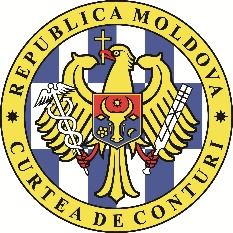 CURTEA DE CONTURI A REPUBLICII MOLDOVARAPORTULauditului conformității asupra gestionării patrimoniului public și a resurselor financiare de către S.A. „Rețelele electrice de distribuție Nord” în anii 2021-2022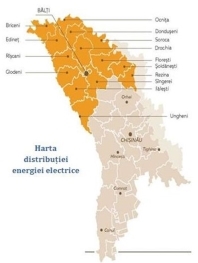 LISTA ACRONIMELORGLOSARI. SINTEZAS.A. „Rețelele electrice de distribuție Nord” a fost înființată la 3 noiembrie 1997, în temeiul HG nr.628 din 08.07.1997 și Ordinului Departamentului Energetică, Resurse Energetice și Combustibil nr.60 din iulie 1997, prin reorganizarea subdiviziunii „Rețelele Electrice Nord” a Companiei de stat „Moldenergo”. În baza HG nr.172 din 15.04.2015, activitățile economice de distribuție și de furnizare a energiei electrice au fost separate, fiind înființată o întreprindere nouă - S.A. „FEE-Nord”, din contul patrimoniului S.A. „RED-Nord”. Ulterior, în anul 2017, în baza HG nr.605 din 26.07.2017, S.A. „RED-Nord” s-a reorganizat prin fuziune (absorbție) cu S.A. „RED Nord-Vest” (procesul-verbal al Adunării Generale a Acționarilor din 30.10.2017).S.A. „RED-Nord” este unul dintre cei 2 operatori de distribuție a energiei electrice din sectorul electroenergetic al Republicii Moldova. Aria de distribuție a energiei electrice cuprinde partea de nord a țării, fiind gestionată prin subdiviziunile teritoriale amplasate în 13 centre administrative raionale, care realizează activitățile de producere de ordin tehnico-material ale întreprinderii. Practic, S.A. „RED-Nord” deține monopolul asupra serviciilor de distribuție a energiei electrice în partea de nord a Republicii Moldova, care, în anul 2022, au fost acordate pentru alimentarea cu energie electrică a 492.586 de consumatori din 15 unități administrativ-teritoriale.În acest context, Curtea de Conturi, în temeiul Legii nr.260 din 07.12.2017 și în conformitate cu Programul activității de audit a Curții de Conturi pe anul 2023, a realizat prezenta misiune de audit, în scopul evaluării conformității gestionării patrimoniului public și a resurselor financiare de către S.A. „RED-Nord” în anii 2021-2022.Patrimoniul gestionat de către S.A. „RED-Nord” la finele anului 2022 a constituit 2.986,5 mil. lei, majorându-se față de anul precedent cu 28,3 mil. lei, datorită creșterii valorii stocului de materiale și a creanțelor pe termen scurt.Veniturile și cheltuielile înregistrate de S.A. „RED-Nord” la finele anului 2022 au constituit 753,8 mil. lei și, respectiv, 706,5 mil. lei. Ponderea cea mai mare în componența veniturilor s-a înregistrat pentru veniturile din vânzări în valoare de 741,6 mil. lei (sau 98,4%), iar în componența cheltuielilor – costul vânzărilor în valoare de 631,1 mil. lei (sau 89,3%).Potrivit prevederilor HANRE nr.283/2020 din 07.08.2020 „Cu privire la aprobarea Regulilor pieței energiei electrice”, operatorul sistemelor de distribuție achiziționează pe piața energiei electrice doar energia electrică necesară pentru acoperirea consumului tehnologic și a pierderilor de energie electrică în rețelele pe care le operează.Misiunea de audit a fost efectuată în conformitate cu Standardele Internaționale ale Instituțiilor Supreme de Audit aplicate de Curtea de Conturi (ISSAI 100, ISSAI 400 și ISSAI 4000) și cu cadrul de reglementare intern. Subiectele auditate au fost abordate prin evaluarea mai multor procese/ activități din cadrul S.A. „RED-Nord” în corespundere cu criteriile de audit selectate, cum ar fi: înregistrarea, evidența și utilizarea imobilizărilor (ne)corporale și a materialelor; evidența și raportarea creanțelor și datoriilor; cheltuielile aferente retribuirii muncii; achiziția de bunuri, servicii și lucrări; cheltuielile aferente investițiilor și reparațiilor capitale; activitatea reglementată prin tarif; efectuarea cheltuielilor din profitul net; etc., oferind asigurare limitată.Curtea de Conturi concluzionează că, în perioada supusă auditului, au fost identificate unele deficiențe și neconformități aferente gestionării patrimoniului public și a resurselor financiare, care au afectat buna guvernare a patrimoniului public încredințat. Acestea, fiind cauzate atât de unele lacune ale sistemului de control intern managerial, cât și de neconformarea responsabililor din cadrul entității la prevederile cadrului normativ, se rezumă la următoarele: aplicarea neconformă a prevederilor cadrului normativ în vigoare și lipsa unui control riguros din partea Consiliului societății au condiționat majorarea neregulamentară a cheltuielilor de salarizare cu 2,5 mil. lei; conducerea instituției nu a luat măsuri pentru elaborarea normativelor de muncă necesare la aprobarea statelor de personal, fapt ce duce la necunoașterea necesarului de personal (pct. 4.4.);nu s-a asigurat executarea conformă a planurilor anuale de investiții în obiectele de infrastructură, ceea ce a determinat neacceptarea de către ANRE, în scopul recuperării prin tarif, a cheltuielilor în sumă totală de 5,5 mil. lei (pct. 4.6.);entitatea a efectuat cheltuieli cu destinație socială din contul profitului net în lipsa unor reglementări normative interne de domeniu, fie în detrimentul scopurilor de dezvoltare a întreprinderii în valoare de 1,3 mil. lei, iar remunerarea membrilor organelor de conducere ale societății s-a efectuat cu abatere de la reglementările interne, fiind admise plăți suplimentare din profitul net în sumă de 104,0 mii lei (pct. 4.8.). nu s-a asigurat gestionarea și raportarea conformă a imobilizărilor (ne)corporale, neaplicându-se conform prevederile cadrului normativ, ceea ce a influențat caracteristicile calitative ale informațiilor din situațiile financiare, datorită: necontabilizării patrimoniului deținut cu titlu de proprietate în valoare de 275,5 mii lei (2 terenuri); atribuirii incorecte la active imobilizate a terenurilor deținute cu dreptul de folosință (5,2 mil. lei) și la categoria de imobilizări corporale a 4.074 unități de bunuri materiale (2,5 mil. lei); înregistrării incorecte în evidența contabilă a rezultatelor reevaluării imobilizărilor corporale, diminuând valoarea acestora cu 21,6 mil. lei; neidentificării imobilizărilor corporale neutilizate în activitatea de producere, care urmează a fi casate și/sau vândute și pentru care s-a acumulat amortizarea în sumă de 1,1 mil. lei (pct. 4.1.);procesul de gestionare și raportare a stocurilor de materiale s-a efectuat cu unele abateri de la cadrul normativ, condiționând supraevaluarea stocurilor raportate cu 1,8 mil. lei, neîncasarea/ratarea veniturilor din realizarea acestora în valoare de 38,8 mii lei, precum și majorarea cheltuielilor aferente materialelor casate (6,6 mii lei) și depreciate (3,2 mil. lei), ceea ce a dus la denaturarea informațiilor prezentate în situațiile financiare (pct. 4.2.);nu s-a asigurat ajustarea tarifelor auxiliare într-o perioadă oportună în raport cu creșterea cheltuielilor de formare a costurilor, care, la data revizuirii (27.03.2023), s-au majorat față de cele existente (anul 2021) cu circa 74,0% (pct. 4.7.);entitatea nu a respectat prevederile cadrului normativ la executarea procedurilor privind achiziționarea bunurilor, serviciilor și lucrărilor, și anume, la organizarea achizițiilor, adjudecarea ofertelor și la aplicarea garanțiilor de bună execuție a contractelor (pct. 4.5.).Cele relatate sunt susținute de constatările expuse detaliat în prezentul Raport de audit. Concomitent, în vederea remedierii carențelor și problemelor constatate, auditorii au înaintat recomandările de rigoare, care au fost comunicate și coordonate cu părțile vizate. II. PREZENTAREA GENERALĂ2.1. Informații generale privind domeniul de activitate al S.A. „RED-Nord”Activitatea S.A. „RED-Nord” este organizată în baza prevederilor Legii nr.1134 din 02.04.1997 și Statutului, aprobat la Adunarea Generală a Acționarilor din 15.01.2021.Conform prevederilor Statutului S.A. „RED-Nord”, genurile principale de activitate ale entității sunt: distribuția energiei electrice; acordarea serviciilor de reparație a utilajului și echipamentului electric (motoare, generatoare, transformatoare, aparate de distribuție și control, dispozitive de conexiune); executarea lucrărilor de construcție a proiectelor utilitare pentru electricitate; executarea lucrărilor de instalare a dispozitivelor de măsurare a consumului de energie electrică; executarea lucrărilor la instalațiile electrice.Administrarea și conducerea S.A. „RED-Nord” se efectuează de către următoarele structuri: Adunarea Generală a Acționarilor - organul suprem de conducere al societății cu proprie competență, care se ține cel puțin o dată pe an.Consiliul societății - reprezintă interesele acționarilor în perioada dintre adunările generale și, în limitele atribuțiilor sale, exercită conducerea generală și controlul asupra activității societății. În calitate de fondator și deținător majoritar de acțiuni (100,0%), APP exercită conducerea generală și controlul asupra activității S.A. „RED-Nord” prin intermediul Consiliului societății.Comisia de cenzori  - exercită controlul asupra activității economico-financiare a societății și se constituie în mod obligatoriu de către societatea care nu este o entitate de interes public.Comitetul de audit – monitorizează procesul de raportare financiară, sistemele de control intern și de management al riscurilor din cadrul societății.Directorul general – organul executiv al societății, care asigură executarea hotărârilor Adunării Generale a Acționarilor și deciziilor Consiliului societății, conduce activitatea curentă a societății în limita competențelor statutare.	Informația privind organigrama entității și competențele organelor de conducere se prezintă în Anexa nr.1 la prezentul Raport de audit.2.2. Patrimoniul și resursele financiare gestionateLa situația din anul 2022, capitalul social al S.A. „RED-Nord” a constituit 245,4 mil. lei și a fost divizat în 12.268.964 acțiuni simple nominative cu valoarea de 20,0 lei fiecare. Acesta aparține în întregime statului și este administrat de către APP. La finele anului 2022, valoarea totală a activelor a constituit 2.986,5 mil. lei. Activele imobilizate au constituit  2.770,4 mil. lei, ponderea cea mai mare revenind mijloacelor fixe – 2.685,0 mil. lei (97,0%), și cheltuielilor anticipate pe termen lung – 83,9 mil. lei (3,0%). Activele circulante au constituit 216,1 mil. lei, în care, ponderea creanțelor curente - 69,1% (149,3 mil. lei), și a stocurilor – 29,7% (64,1 mil. lei). Informația generalizată în acest sens se prezintă în Anexa nr.2 la prezentul Raport de audit.Datoriile pe termen lung au însumat 142,7 mil. lei, și datoriile pe termen scurt – 206,1 mil. lei.În anul 2022, veniturile din vânzări ale S.A. „RED-Nord” au constituit 671,1 mil lei, din care: veniturile din activitatea de distribuție a energiei electrice – 654,3 mil. lei; veniturile din acordarea serviciilor auxiliare – 15,9 mil. lei; veniturile provenite din locațiunea bunurilor (11 chiriași) – 934,6 mii lei. Alte venituri operaționale au constituit suma de 7,0 mil. lei.Costul vânzărilor a însumat 631,1 mil. lei. Cheltuielile generale și administrative au constituit suma de 58,7 mil. lei, și alte cheltuieli operaționale – 3,6 mil. lei.Profitul brut, de la activitatea de bază/reglementată prin tarif, a constituit suma de 110,4 mil. lei (luând în considerație devierile tarifare negative în valoare de 70,4 mil. lei, care s-au recuperat cu devierile tarifare pozitive anterioare și în baza tarifului ajustat ulterior). Rezultatul global al perioadei de gestiune/profitul net operațional a constituit valoarea de 55,2 mil. lei.În perioada 2021 – 2022 tarifele pentru serviciul de distribuție a energiei electrice au fost ajustate de către ANRE  de 5 ori (de 2 ori în anul 2021 și de 3 ori în anul 2022):Sursa: Hotărârile ANRE cu privire la ajustarea tarifului.Înregistrarea patrimoniului, drepturilor și obligațiilor, precum și a veniturilor și cheltuielilor se efectuează în baza Standardelor și Interpretărilor emise de către Consiliul pentru Standardele  Internaționale de Contabilitate, acceptate pentru aplicare în Republica Moldova. Activitățile cu privire la achiziționarea bunurilor, serviciilor și lucrărilor, atribuirea contractelor de achiziții, precum și monitorizarea executării acestor contracte se efectuează de către grupul de lucru format în acest scop, în temeiul prevederilor legal-normative și regulamentelor interne aprobate.III. SFERA ȘI ABORDAREA AUDITULUI3.1. Mandatul legal și scopul auditului Misiunea de audit public extern s-a desfășurat în temeiul art.5, art.31 și art.32 din Legea nr.260 din 07.12.2017 și în conformitate cu Programele activității de audit a Curții de Conturi pentru anii 2023 și 2024. Scopul misiunii de audit a constat în evaluarea conformității gestionării patrimoniului și a resurselor financiare deținute de către S.A. „RED-Nord” în anii 2021-2022, în raport cu criteriile de reglementare de ordin normativ.Pentru atingerea scopului propus, au fost stabilite următoarele obiective specifice:S.A. „RED-Nord” a asigurat gestionarea și raportarea conformă a imobilizărilor (ne)corporale?S.A. „RED-Nord” a asigurat gestionarea și raportarea conformă a stocurilor de materiale?S.A. „RED-Nord” a gestionat conform creanțele și datoriile existente?Plățile salariale la S.A. „RED-Nord” au fost determinate și achitate în conformitate cu cadrul normativ?S.A. „RED-Nord” a respectat prevederile cadrului normativ la executarea procedurilor privind achiziționarea bunurilor, serviciilor și lucrărilor?S.A. „RED-Nord” a asigurat planificarea și executarea conformă a investițiilor?S.A. „RED-Nord” a asigurat gestionarea și raportarea conformă a costurilor reglementate prin tarif?Cheltuielile din profitul net au fost conforme și oportune în raport cu domeniile de activitate statutare?3.2. Abordarea audituluiMisiunea de audit public extern s-a desfășurat la S.A. „RED-Nord”, fiind realizată în conformitate cu Standardele Internaționale ale Instituțiilor Supreme de Audit (ISSAI 100, ISSAI 400 și ISSAI 4000) și cu cadrul normativ-metodologic instituțional aferent, aplicate de Curtea de Conturi.Abordarea auditului public extern s-a bazat pe riscuri, fapt ce presupune orientarea activității de audit asupra acelor procese din cadrul S.A. „RED-Nord”, care sunt predispuse unor neconformități semnificative. Angajamentul auditului a fost cel de raportare directă. Prin urmare, procesele auditate au fost evaluate în raport cu criteriile de audit extrase din prevederile cadrului normativ aplicabil, iar asigurarea limitată oferită ne permite, în baza constatărilor susținute de probele de audit, să formulăm concluzia generală.Probele de audit au fost colectate la fața locului, prin examinarea proceselor-verbale și deciziilor organelor de conducere, dosarelor și documentelor primare, analiza informațiilor financiare și nefinanciare, recalcularea și contrapunerea datelor, observarea directă, precum și prin intervievarea persoanelor responsabile din cadrul entității auditate. Sfera și abordarea auditului, criteriile de audit, procedurile de audit aplicate la testarea riscurilor de neconformitate, precum și dimensiunea eșantionului testat se prezintă în Anexa nr. 4 la prezentul Raport de audit.3.3. Responsabilitatea auditorului într-un audit al conformitățiiResponsabilitatea auditorului public constă în evaluarea subiectului auditat, în raport cu prevederile cadrului normativ aplicabil, prin obținerea probelor de audit suficiente și adecvate pentru susținerea constatărilor de audit și concluziei generale. Auditorul nu este responsabil de prevenirea faptelor de fraudă și eroare.Auditorul public a fost independent față de entitate și a îndeplinit responsabilitățile de etică în conformitate cu cerințele Codului etic al Curții de Conturi. IV. CONSTATĂRI 4.1. S.A. „RED-Nord” a asigurat gestionarea și raportarea conformă a imobilizărilor (ne)corporale?	S.A. „RED-Nord” nu a asigurat raportarea conformă a imobilizărilor (ne)corporale, neaplicând conform prevederile cadrului normativ, ceea ce a influențat caracteristicile calitative ale informațiilor din situațiile financiare, datorită: necontabilizării patrimoniului deținut cu titlu de proprietate în valoare de 275,5 mii lei (2 terenuri); atribuirii incorecte la active imobilizate a terenurilor deținute cu dreptul de folosință (5,2 mil. lei) și la categoria de imobilizări corporale a 4.074 unități de bunuri materiale (2,5 mil. lei); înregistrării incorecte în evidența contabilă a imobilizărilor corporale reevaluate în anul 2019, diminuând valoarea acestora cu 21,6 mil. lei. Totodată, societatea nu a executat conform procesul de inventariere a activelor, fapt ce a determinat neidentificarea imobilizărilor corporale neutilizate în activitatea de producere, care urmează a fi casate și/sau vândute.La situația din 01.01.2021, valoarea totală a activelor imobilizate a constituit 2.758,4 mil. lei, la situația din 01.01.2022 – 2.793,9 mil. lei, și la situația din 31.12.2022 – 2.770,4 mil. lei. În structura activelor imobilizate ale entității, ponderea cea mai mare o constituie mijloacele fixe, a căror valoare  la situația din 01.01.2021 а constituit 2.746,5 mil. lei (sau 99,6% din totalul activelor imobilizate), la situația din 01.01.2022 – 2.702,6 mii lei (sau 96,7%), și la situația din 31.12.2022 – 2.684,9 mil. lei (sau 96,9%). Valoarea cheltuielilor anticipate pe termen lung la situația din 01.01.2022 a constituit 84,4 mil. lei (sau 3,0% din totalul activelor imobilizate), la situația din 31.12.2022 – 83,9 mil. lei (sau 3,0%). Valoarea acestor active a fost înregistrată în anul 2021 ca element separat în situația pozițiilor financiare.Tabelul nr.1Informația privind valoarea și amortizarea altor active (contoare) – înregistrate ca cheltuieli anticipate pe termen lung                                                                                                                                               Sursa: Procesul-verbal de inventariere a contoarelor din subdiviziunea - Grupul exploatare a imobilului.Valoarea imobilizărilor necorporale la situația din 01.01.2021 a constituit 11,6 mil. lei (sau 0,4% din totalul activelor imobilizate), la situația din 01.01.2022 – 6,6 mil. lei (sau 0,2%), și la situația din 31.12.2022 – 1,2 mil. lei (sau 0,04%). Pe parcursul anilor 2021-2022, societatea economică a înregistrat intrări de mijloace fixe în sumă totală de 554,3 mil. lei, inclusiv în anul 2021 – 335,4 mil. lei, și în anul 2022 – 218,9 mil. lei. Tabelul nr.2Informația privind intrările de mijloace fixeSursa: Raportul privind activele imobilizate ale S.A. „RED-Nord” pentru anii 2021-2022.În anii 2021-2022, ieșirile de mijloace fixe au fost înregistrate în sumă totală de 101,4 mil. lei, inclusiv în anul 2021 – 67,4 mil. lei, și în anul 2022 – 34,0 mil. lei. Tabelul nr.3Informația privind ieșirile de mijloace fixeSursa: Raportul privind activele imobilizate ale S.A. „RED-Nord” pentru anii 2021-2022.În perioada auditată, entitatea a înregistrat intrări de alte active (cheltuieli anticipate pe termen lung) în sumă totală de 68,9 mil. lei, inclusiv în anul 2021 – 61,9 mil. lei, și în anul 2022 – 7,0 mil. lei. În anii 2021-2022, ieșirile de alte active (cheltuieli anticipate pe termen lung) au fost înregistrate în sumă totală de 66,5 mil. lei, inclusiv în anul 2021 – 59,0 mil. lei, și în anul 2022 – 7,5 mil. lei. În cadrul procedurilor de audit au fost constatate următoarele situații ce țin de evidența și raportarea conformă a activelor imobilizate. 4.1.1. Aplicarea neconformă a reglementărilor normative cu privire la evidența terenurilor a determinat necontabilizarea patrimoniului deținut în valoare de 275,5 mii lei și atribuirea/raportarea neconformă la active imobilizate a terenurilor proprietate a APL deținute cu dreptul de folosință în valoare de 5,2 mil. lei.Conform datelor evidenței contabile, la data de 31.12.2022, S.A. „RED-Nord” a administrat 5509 loturi de teren cu suprafața totală de 38,0011 ha și valoarea de bilanț de 5,2 mil. lei, inclusiv:terenuri deținute cu drept de proprietate – 3 loturi (0,0104 ha) cu valoarea de bilanț de 28,6 mii lei;terenuri primite în folosință de la terți (aferente construcțiilor speciale, instalațiilor de transmisie) – 5.506 loturi (37,9907 ha) cu valoarea de bilanț de 5,15 mil. lei. Astfel, terenurile cu suprafața de 37,9907 ha (5.506 loturi, cu valoarea de 5,15 mil. lei), deși nu reprezintă proprietatea privată a S.A. „RED-Nord”, au fost clasificate și înregistrate în evidența contabilă ca active proprii, ceea ce a determinat reflectarea neconformă la contul 427 „Datorii pe termen lung privind bunurile primite în gestiune economică” a datoriei entității față de terți în valoare de 5,15 mil. lei. În acest context, se menționează că S.A. „RED-Nord”, pentru terenurile utilizate cu titlu de folosință, nu deține anumite acte administrative prin care s-ar confirma autorizarea dreptului de folosință de către proprietarii lor (autorități publice locale, subiecți de drept privat). Totodată, entitatea nu a asigurat reflectarea în evidența contabilă a întreprinderii a 2 terenuri care aparțin cu drept de proprietate, în valoare de 275,5 mii lei.Menționăm că pe parcursul misiunii de audit S.A. „RED-Nord” a efectuat corectările aferente terenurilor proprietate a APL, înregistrându-le corespunzător la conturile extrabilanțiere.4.1.2. Abaterile admise în raport cu prevederile normative și cu Politica contabilă au condiționat atribuirea neconformă a 4.074 unități de bunuri materiale cu valoarea totală de 2,5 mil. lei la categoria de imobilizări corporale.La situația din 31.12.2022, la categoria de mijloace fixe au fost atribuite 4.074 bunuri materiale în sumă totală de 2,5 mil. lei, cu valoarea de intrare sub plafonul valoric reglementat de legislația fiscală în mărime de 6,0 mii lei. Totodată, nu au fost aplicate uniform și principiile din Politica contabilă a entității, prin care s-a stabilit că condiția de recunoaștere a activelor la categoria de mijloace fixe se aplică pentru activele a căror valoare este mai mare de 6,0 mii lei. Amortizarea calculată pentru bunurile menționate la sfârșitul anului 2022 a constituit 2,3 mil. lei, inclusiv pentru perioada auditată (2021-2022) – 598,3 mii lei.4.1.3. Urmare a nerespectării cadrului normativ și Politicii contabile, entitatea a admis înregistrarea neconformă în evidența contabilă a valorii imobilizărilor corporale reevaluate în anul 2019, acestea nefiind raportate la valoarea justă. Astfel, abaterile admise au determinat existența următoarelor situații financiare neconforme: diminuarea valorii juste a imobilizărilor corporale cu 21,6 mil. lei; neevaluarea a 3 mijloace fixe existente care se utilizează, a căror valoare contabilă de intrare a constituit 769,8 mii lei.Reevaluarea imobilizărilor corporale a fost efectuată după trecerea la noile standarde de evidență și raportare financiară în anul 2020 (IAS, IFRS), comparativ cu situațiile financiare raportate în anul 2019. Evaluarea imobilizărilor corporale s-a efectuat cu asistența evaluatorului extern, în baza contractului nr.548 din 24.10.2019, în sumă de 600,0 mii lei. În sensul prevederilor contractului semnat de către părți, procesul de evaluare a prezumat executarea următoarelor activități obligatorii: examinarea vizuală exterioară; efectuarea calculelor și analizelor; preluarea mostrelor; constatarea imaginilor; oferirea unei concluzii imparțiale scrise despre starea bunului și condițiile de utilizare a acestuia; estimarea valorii de piață a bunului; întocmirea unui raport de evaluare în privința bunului sau unui grup de bunuri. Conform datelor din rapoartele de evaluare, au fost reevaluate 40.820 unități de bunuri imobile și mobile și apreciată valoarea estimativă a lor în sumă de 2.583,7 mil. lei.  S.A. „RED-Nord” a recunoscut ajustările rezultate din reevaluare într-o categorie a capitalului propriu, fiind efectuate calculele respective în data trecerii la noile standarde. Revizuirea termenelor de utilizare a mijloacelor fixe s-a efectuat de către specialiștii tehnicieni în domeniul exploatării rețelelor electrice ale S.A. „RED-Nord” în perioada ianuarie - februarie a  anului 2020, iar datele pentru 40.884 obiecte de evidență a mijloacelor fixe au fost introduse în sistemul informațional în luna februarie anul 2020.Revizuirea termenelor de utilizare a mijloacelor fixe nu s-a efectuat concomitent cu reevaluarea acestora, ceea ce a determinat înregistrarea diminuării valorii juste a unor mijloace fixe la valoarea zero. Astfel, pentru 5.154 unități de mijloace fixe, care au fost reevaluate în anul 2019 la suma de 4,9 mil. lei și care au avut la sfârșitul anului 2019 durata de utilizare rămasă de 2 - 4 luni, nu s-au reexaminat termenele de utilizare/durata de funcționare a acestora. Drept urmare, în perioada 01.01.2020 - 31.12.2022, aceste imobilizări, care au continuat să fie exploatate, au fost raportate la valoarea „0” (zero).Totodată, la revizuirea termenelor de utilizare a mijloacelor fixe reevaluate la suma de 16,7 mil. lei, perioada de exploatare s-a determinat în limitele de la 1 până la 11 luni, deși, conform standardelor de evidență contabilă, perioada de exploatare a mijlocului fix este mai mare de un an. Drept urmare, aceste imobilizări, care au continuat să fie exploatate, la expirarea termenelor respective, au fost raportate nejustificat la valoarea „0” (7.442 obiecte).La fel, se menționează că din 2019 până în prezent nu au fost reevaluate 3 mijloace fixe existente și care continuă să fie utilizate, a căror valoare de intrare la situația din 31.12.2022 a constituit 769,8 mii lei.4.1.4. Aplicarea neconformă a prevederilor normative și a Politicii contabile aferente procesului de raportare financiară a determinat diminuarea nejustificată a valorii mijloacelor fixe cu 83,9 mil. lei, contoarele gestionate fiind înregistrate și raportate incorect ca „cheltuieli anticipate pe termen lung” (463.801 unități).Prin Standardele Internaționale de Raportare Financiară nu se determină conceptul de „cheltuieli anticipate pe termen lung”, dar, conform prevederilor din „Cadrul general conceptual de raportare financiară”, cheltuielile suportate pot fi înregistrate ca activ sau ca costuri. Astfel, cheltuielile care nu îndeplinesc criteriile de recunoaștere a activelor sunt recunoscute ca cheltuieli exclusiv în perioada în care sunt suportate.În perioada de trecere la noile standarde de raportare financiară (anul 2019), conform Informațiilor financiare cu scop special din 31.12.2019, coordonate cu compania de consultanță, S.A. „RED-Nord” a reclasificat evidența contabilă a contoarelor de evidență a energiei electrice de la poziția „Cheltuieli anticipate pe termen lung” la poziția „Imobilizări corporale”, astfel fiind majorată valoarea mijloacelor fixe cu 86,9 mil. lei. Ulterior, în anul 2021, S.A. „RED-Nord” iarăși a modificat evidența contabilă a contoarelor și le-a raportat din nou la „Cheltuieli anticipate pe termen lung”. Astfel, valoarea rămasă a contoarelor electrice, contabilizate ca cheltuieli anticipate pe termen lung (contul 171), la situația din 01.01.2022, a constituit 84,4 mil. lei (443.220 unități), iar la situația din 31.12.2022 – 83,9 mil. lei (463.801 unități). Amortizarea contoarelor la situația din 31.12.2022 a constituit 53,8 mil. lei, care a fost raportată direct la cheltuieli.4.1.5. Aplicarea neconformă a prevederilor normative cu privire la inventarierea activelor a determinat neidentificarea imobilizărilor corporale neutilizate în activitatea de producere, care urmează a fi casate și/sau vândute și pentru care s-a acumulat amortizarea în anii 2021 – 2022 în sumă de 1,1 mil. lei.Astfel, la situația din 31.12.2022, S.A. „RED-Nord” a deținut active neutilizate în procesul tehnologic cu valoarea totală venală în sumă de 6,9 mil. lei, dintre care:Casa de locuit din or. Dondușeni (înregistrată ca cămin), cu valoarea de intrare de 1,7 mil. lei și amortizarea acumulată (anii 2021 – 2022) -  138,4 mii lei;Clădirea/oficiul utilizat în anii 2021-2022 de către Centrul regional al refugiaților din Ucraina, cu valoarea de intrare de 4,2 mil. lei și amortizarea acumulată - 328,4 mii lei;45 unități de utilaj tehnic (învechirea morală și fizică), cu valoarea de intrare de 306,1 mii lei și amortizarea acumulată - 306,1 mii lei;4 unități de soft neutilizate ca urmare a expirării licențelor, cu valoarea de intrare de 692,6 mii lei și amortizarea acumulată - 346,3 mii lei.4.2. S.A. „RED-Nord” a asigurat gestionarea și raportarea conformă a stocurilor de materiale?Procesul de gestionare și raportare a stocurilor de materiale s-a efectuat cu unele abateri de la cadrul normativ, fapt care a condiționat supraevaluarea stocurilor raportate cu 1,8 mil. lei, neîncasarea/ratarea veniturilor din realizarea acestora în valoare de 38,8 mii lei, majorarea cheltuielilor cu suma de 6,6 mii lei, precum și deprecierea neconformă a stocului de materiale în valoare de 3,2 mil. lei, ceea ce a dus la denaturarea informațiilor prezentate în situațiile financiare. La situația din 31.12.2022 au fost înregistrate active circulante în sumă de 64,1 mil. lei, care s-au majorat față de anul precedent cu 4,2 mil. lei (59,8 mil. lei), datorită creșterii stocului de materiale utilizat în activitatea de producere. Ponderea cea mai mare în componența activelor circulante ale S.A. „RED-Nord” au deținut-o materialele, a căror valoare a constituit 60,8 mil. lei (94,9%).Uzura obiectelor de mică valoare și scurtă durată în anul 2022 a constituit 22,5 mil. lei. Deprecierea stocurilor s-a înregistrat cu același sold neschimbat de 3,2 mil. lei. La contul 218 „Deprecierea stocurilor” s-a raportat operațiunea de diminuare a valorii materialelor cu suma de 3,2 mil. lei, care s-a înregistrat în baza criteriului de depreciere a materialelor neutilizate în activitatea întreprinderii mai mult de 2 ani. Stocul de materiale depreciat a fost înregistrat în bilanțul contabil în anul 2019.Tabelul nr.4Informația privind stocurile înregistrate în evidența contabilă în anii 2021-2022Sursă: Datele evidenței contabile pentru anii 2021-2022.Verificările de audit au atestat unele neconformități ce țin de administrarea și evidența materialelor:Conform prevederilor pct.4 din Politica contabilă a S.A. „RED-Nord”, stocurile sunt evaluate la valoarea cea mai mică dintre cost și valoarea realizabilă netă (VRN), iar suma oricărei diminuări a valorii stocurilor până la VRN se contabilizează ca contabilizare a cheltuielilor curente și majorare a ajustării pentru deprecierea stocurilor (contul 218). La situația din 31.12.2022, valoarea deprecierii stocurilor a constituit 3,2 mil. lei.  Auditul denotă că ajustările pentru deprecierea stocurilor au fost formate o dată cu trecerea la Standardele Internaționale de Raportare Financiară (31.12.2019), în sumă de 4,3 mil. lei pentru stocurile fără mișcare de la un an și mai mult. Menționăm că S.A. „RED-Nord” a constituit provizion în mărimea respectivă, însă nu a ajustat valoarea stocurilor fără mișcare la valoarea realizabilă netă, ceea ce contravine atât prevederilor Politicii contabile, cât și prevederilor pct.33 din IAS 2 „Stocuri” - „Pentru fiecare perioadă ulterioară se efectuează o nouă evaluare a valorii realizabile nete. Atunci când acele condiții care au determinat în trecut reducerea valorii contabile a stocurilor până la valoarea realizabilă netă au încetat să mai existe sau atunci când există dovezi clare ale unei creșteri a valorii realizabile nete din cauza schimbării unor circumstanțe economice, suma care reprezintă reducerea valorii contabile este reluată (adică reluarea este limitată la valoarea reducerii inițiale), astfel încât noua valoare contabilă a stocului să fie egală cu cea mai mică valoare dintre cost și valoarea realizabilă netă revizuită. Aceasta se întâmplă, de exemplu, atunci când un element al stocurilor, care este contabilizat la valoarea realizabilă netă, din cauza scăderii prețului său de vânzare, este încă în stoc într-o perioadă ulterioară, iar prețul său de vânzare a crescut”. Cu atât mai mult, S.A. „RED-Nord” nu efectuează evaluarea stocurilor la valoarea realizabilă netă pentru fiecare perioadă de raportare,  precum prevede cadrul normativ nominalizat. Astfel, ajustările pentru deprecierea stocurilor în perioada 2021-2022 au constituit 3,2 mil. lei, neînregistrând modificări din anul 2020, când s-au comercializat o parte din stocurile fără mișcare, fiind decontată ajustarea de depreciere cu 1,1 mil.lei. Deși S.A. „RED-Nord” are prevăzute reglementări interne privind modul de formare și contabilizare a ajustărilor pentru deprecierea stocurilor, aceasta nu le aplică, astfel fiind denaturate caracteristicile calitative ale informațiilor prezentate în situațiile financiare și încălcat principiul prudenței prin ignorarea formării acestor ajustări.Unele stocuri de materiale în valoare de 1,8 mil. lei, raportate la data de 31.12.2022, de fapt, s-au utilizat în anii 2020-2022 la reparația bunurilor materiale gestionate, nefiind casate/trecute la cheltuieli, ceea ce a condiționat supraevaluarea acestora în situațiile financiare raportate. Menționăm că pentru unele materiale utilizate în valoare de 1,4 mil. lei nu au fost întocmite acte de casare, iar pentru celelalte (374,2 mii lei) - actele de casare s-au întocmit abia în luna decembrie anul 2023. Potrivit explicației gestionarului din 01.02.2024, pentru altă grupă de materiale în valoare de 957,1 mii lei nu se cunosc numărul și suma precisă care ar fi proprii pentru utilizarea efectivă a unei părți din stocuri.Contrar prevederilor pct.9 – pct.10 din IAS 2, entitatea, la data de 31.12.2022, nu a asigurat raportarea în stoc a unor materiale la valoarea justă. Astfel, nu s-a determinat corect costul unor materiale, care au fost înregistrate la 17 poziții/280 buc. fără valoare și la 6 poziții/8.879 buc. cu valoare simbolică de până la 0,01 lei, în sumă totală de 12,00 lei.Analogic, nu sunt raportate la valoarea justă alte grupe de materiale (fier uzat, aluminiu, alt metal colorat, ș.a.), care au fost obținute de la casarea sau reparația mijloacelor fixe. Aceste materiale sunt evaluate și înregistrate în evidența contabilă la prețurile stabilite prin Ordinul intern nr.350 din 22.11.2018, conform căruia, prețurile efectiv determinate sunt cu mult mai mici decât valoarea lor justă. Diferența dintre prețul de vânzare și cel indicat în evidența contabilă a fost de 286,0% în anul 2021 și de 372,9% în anul 2022. De exemplu, la situația din 31.12.2022, pentru 249,6 tone de metale uzate (valoarea contabilă - 657,7 mii lei) valoarea justă urma a fi raportată la costul de vânzare în mărime de 2,5 mil. lei.Neraportarea metalelor uzate la valoarea justă determină situația când întreprinderea nu încasează venituri garantate în cazul constatării și recuperării neajunsurilor de materiale de către gestionarii responsabili de păstrarea lor. De exemplu, într-un caz de recuperare a neajunsului de metal uzat (2345 kg) la prețul existent în contabilitate (2,7 lei/kg), întreprinderea nu a încasat venituri în sumă de 38,8 mii lei (46,4 mii lei- 7,6 mii lei, valoarea contabilă, inclusiv TVA).Se menționează că la entitate se efectuează o procedură defectuoasă prin care în evidența contabilă se înregistrează obținerea materialelor de la demontări în data casării mijloacelor fixe, dar lucrările de dezasamblare, efectiv, se execută mult mai târziu – în decurs de la 1 an până la 3 ani, din data casării. Cât privește procesul de contabilizare a metalelor uzate obținute de la demontarea mijloacelor fixe casate, se relevă situația când în anul 2020 s-au raportat cheltuieli nejustificate în sumă de 6,6 mii lei pentru demontarea a 0,62 km de linie electrică, care anterior a fost constatată ca furată (anii 2018 - 2019).	Menționăm că, prin Ordinul directorului general nr.35-I din 05.03.2024, pe parcursul misiunii de audit s-a aprobat lista bunurilor materiale necesare pentru a fi luate la evidența contabilă, prețurile și normativele de recuperare.4.3. S.A. „RED-Nord” a gestionat conform creanțele și datoriile existente?Deși S.A. „RED-Nord” a întreprins măsuri în scopul recuperării creanțelor cu termenul de achitare expirat, există riscul de nerecuperare a acestora, ceea ce a condiționat formarea provizioanelor aferente creanțelor compromise în sumă de 17,6 mil. lei.La finele anului 2022, creanțele totale ale întreprinderii au constituit 166,9 mil. lei, majorându-se, față de anul 2021, cu 49,2 mil. lei, creșterea fiind determinată, în special, de următorii factori economico-financiari: efectuarea plăților în avans la buget (contul 225) – 16,5 mil. lei; înregistrarea devierii tarifare negative de la prestarea serviciilor de distribuție a energiei electrice (contul 232) – 30,2 mil. lei; creșterea altor creanțe curente – 2,6 mil. lei.Creanțele au fost supuse inventarierii anuale și confirmate prin procesele-verbale de constatare a rezultatelor inventarierii.Tabelul nr.5Informația privind creanțele înregistrate în evidența contabilă în perioada 2021-2022Sursă: Datele evidenței contabile pentru anii 2021-2022.Cea mai mare pondere în structura creanțelor au deținut-o creanțele înregistrate la contul 234 „Alte creanțe curente” în sumă de 119,5 mil. lei (sau 71,5% din totalul creanțelor), din care 82,8%,  sau 99,0 mil. lei, au constituit datoria curentă a S.A. „FEE-Nord” pentru serviciile de distribuție a energiei electrice. Totodată, 14,7% din totalul altor creanțe curente, sau 17,6 mil. lei, sunt creanțele aferente obligațiilor persoanelor fizice și juridice, asupra cărora S.A. „RED-Nord” deține 96 de hotărâri definitive de încasare a datoriilor, iar  pentru 17 debitori insolvabili acțiunile civile se află în examinare în instanța de judecată. Aceste creanțe s-au format de la acordarea serviciilor de distribuție/livrare a energiei electrice, care au fost prestate de către S.A. „RED-Nord” până la data reorganizării și creării S.A. „FEE-Nord”. Deoarece aceste creanțe sunt compromise, S.A. „RED-Nord” a format provizioane, acestea fiind reflectate la contul 222 „Corecții (provizioane) privind creanțele compromise” la sfârșitul anului 2022 în sumă totală de 17,6 mil. lei.Soldul datoriilor s-a înregistrat conform, în baza sumelor debursate și rambursate pe parcursul perioadei de acțiune a contractului de credit, contractelor de achiziție a materialelor, mărfurilor și lucrărilor de reparație, facturilor fiscale înregistrate în evidența contabilă, plăților efectuate, documentelor primare de evidență contabilă, hotărârilor instanței de judecată și titlurilor executorii, precum și actelor de verificare a decontărilor semnate la finele anului de gestiune cu furnizorii.Datoriile au fost supuse inventarierii anuale și confirmate prin procesele-verbale de constatare a rezultatelor inventarierii.La finele anului 2022, datoriile pe termen lung ale întreprinderii au constituit 142,8 mil. lei, micșorându-se, față de anul 2021, cu 35,4 mil. lei, descreșterea fiind determinată, în special, de următorii factori economico-financiari: descreșterea veniturilor anticipate pe termen lung (contul 424) – cu 1,3 mil. lei (valoarea amortizării acumulate anual de la mijloace fixe primite cu titlu gratuit); descreșterea finanțărilor cu destinație specială pe termen lung (contul 425) – cu 34,1 mil. lei (impozitul amânat de la: mijloacele fixe reevaluate; provizioanele pentru concedii, creanțe și stocuri; devierile tarifare negative).Tabelul nr.6Informația privind datoriile pe termen lung înregistrate în evidența contabilă în anii 2021-2022Sursă: Datele evidenței contabile pentru anii 2021-2022.Datoriile curente ale întreprinderii, la finele anului 2022, au constituit 206,1 mil. lei, majorându-se, față de anul 2021, cu 20,9 mil. lei, creșterea fiind determinată, în special, de următorii factori economico-financiari: contractarea creditului overdraft pentru a asigura plățile curente pe contractele comerciale (contul 511) – cu 9,5 mil. lei; majorarea datoriilor comerciale (contul 521) – cu 45,1 mil. lei (în special, pentru mărfurile livrate), la energia electrică folosită pentru consumul tehnologic (cu 16,5 mil. lei); dezechilibrele de energie electrică înregistrate în rețea de la consumul tehnologic (cu 656,5 mii lei); majorarea datoriilor față de personal la plățile salariale (contul 531) – cu 6,8 mil. lei; majorarea provizioanelor curente (contul 538) – cu 4,4 mil. lei (în special, provizioanele calculate pentru achitarea dezechilibrelor în rețeaua electrică).Tabelul nr.7Informația privind datoriile pe termen scurt înregistrate în evidența contabilă în anii 2021-2022Sursă: Datele evidenței contabile pentru anii 2021-2022.Datoriile comerciale cu termenul de formare de la 1 până la 3 ani au constituit: ÎM „Regia Apă-Canal Bălți” – 60,6 mii lei (din totalul de 139,1 mii lei); ÎS „Moldtranselectro” – 26,3 mii lei (din totalul de 130,8 mii lei, datorii istorice în scadență din anul 2000). Datoria cu termenul de peste 3 ani față de ÎS „Moldtranselectro” a constituit 104,6 mii lei. Deoarece ÎM „Regia Apă-Canal Bălți” și ÎS „Moldtranselectro” se află în procedură de insolvabilitate, S.A. „RED-Nord” închide datoriile date prin intermediul actelor/contractelor de decontare reciprocă sau cesiune de creanță.De menționat că în componența creanțelor și datoriilor sunt reflectate și devierile tarifare constatate ca rezultat al diferențelor între parametrii estimați la determinarea tarifelor pentru anul de activitate și cei reali obținuți în anul respectiv. Astfel, devierile tarifare negative se reflectă în componența creanțelor preliminare (contul 232), iar cele pozitive - la veniturile anticipate (contul 535). Conform datelor prezentate de S.A. „RED-Nord”, la finele anului 2021 au fost înregistrate devieri tarifare pozitive în mărime de 40,1 mil. lei și la finele anului 2022 – devieri tarifare negative în mărime de 70,4 mil. lei.4.4. Plățile salariale la S.A. „RED-Nord” au fost determinate și achitate în conformitate cu cadrul normativ?Aplicarea neconformă a prevederilor cadrului normativ în vigoare și lipsa unui control riguros din partea Consiliului societății au condiționat majorarea neregulamentară a cheltuielilor de salarizare cu 2,5 mil. leiRetribuirea muncii personalului se realizează în baza prevederilor cadrului legal-normativ și ale Contractului colectiv de muncă pentru anii 2021-2026, prin care s-au stabilit modul, condițiile și cuantumul de acordare a salariului ca formă de remunerare pentru cantitatea, calitatea, complexitatea muncii și performanțele individuale ale angajatului. Fondul de remunerare a muncii pentru anul 2022 a constituit suma de 246,5 mil. lei, fiind în creștere cu 3,9% față de anul 2021 (236,9 mil. lei) și cu 16,1% față de anul 2020 (206,7 mil. lei). Majorarea cheltuielilor pentru salarizarea personalului a fost determinată, în special, de majorarea salariilor de bază în anii 2021 și 2022. La situația din 31.12.2022, în cadrul S.A. „RED-Nord” activau 1.555 de persoane. În anul de gestiune au demisionat 160 de persoane, ulterior fiind angajate același număr de persoane. Numărul mediu scriptic al personalului angajat în anul 2022 a constituit 1.481,9 persoane, în anul 2021 – 1522,9 persoane, și în anul 2020 – 1.547,4 persoane. Reieșind din datele prezentate, constatăm că salariul mediu lunar achitat unui angajat în anul 2021 la S.A.„RED-Nord” a constituit 13,0 mii lei, sau 4,4 salarii minime în sectorul real, iar pentru personalul de conducere (4 directori) - cca 15,2 salarii minime, și în anul 2022, respectiv, a constituit 13,9 mii lei pentru un angajat, sau 4,0 salarii minime în sectorul real, iar pentru personalul de conducere -  cca 12,3 salarii minime.Salariul mediu al directorului general în anul 2021 a constituit 46,1 mii lei, iar în anul 2022 – 36,9 mii lei.Tabelul nr.8Informația privind cheltuielile pentru remunerarea muncii, numărul mediu de personal și salariul mediu lunar în anii 2021-2022 (fără recompensele pentru organele de conducere și control ale societății) Notă: Informațiile prezentate privind statele de personal și Registrul salariului pentru anii 2021-2022.Din totalul cheltuielilor privind remunerarea muncii pentru anul 2022 (246,5 mil. lei), 72,1% (177,7 mil. lei) au constituit plățile pentru salariul de bază, 13,6% (33,6 mil. lei) – premiile, 5,4% (13,3 mil. lei) – ajutorul material, 8,7% (21,4 mil. lei) – concediul de bază și cel suplimentar, 0,2% (0,4 mil. lei) – indemnizația de eliberare din serviciu.Tabelul nr.9 Informația privind structura plăților salariale în anii 2021-2022Sursa: Informațiile extrase din Registrul salariului.4.4.1. La aprobarea statelor de personal pentru anii 2021-2022, S.A. „RED-Nord” nu a avut elaborate și nu s-a condus de normativele de muncă locale, care, conform prevederilor pct.9 din Regulamentul aprobat prin HG nr.98 din 04.02.2013, urmau a fi elaborate nemijlocit de către societatea economică, la acele tipuri de lucrări care sunt specifice pentru unitate și pentru care lipsesc norme interramurale sau ramurale. Potrivit prevederilor art.167 din Codul muncii, prin norme de muncă se înțeleg normele de producție, de timp, de deservire, de personal, care se stabilesc de către angajator pentru salariați în concordanță cu nivelul atins al tehnicii și tehnologiei, al organizării producției și a muncii, astfel încât să corespundă condițiilor concrete din unitate și să nu conducă la suprasolicitarea salariaților.În acest context, se menționează că la moment normativele de muncă ramurale, conform prevederilor pct.18 din Regulamentul aprobat prin HG nr.98 din 04.02.2013, nu au fost elaborate de către ministerul de ramură. De exemplu, pentru ramura de distribuție a gazelor, prin Ordinul Ministerului Economiei și Comerțului nr.135 din 14.09.2006, au fost aprobate normele de timp necesare pentru deservirea tehnică și reparația rețelelor de distribuție a gazelor și lista efectivului de lucrători/muncitori pentru activitatea de bază/reglementată prin tarif (distribuirea gazelor).În activitatea de elaborare și aprobare a statelor de personal, S.A. „RED-Nord”, în special în cazul reducerii numărului de angajați sau instituirii unei funcții noi, se bazează pe analize și estimări proprii, prin care se argumentează necesarul de angajați din anumite subdiviziuni concrete, dar acest proces nu poate fi considerat drept unul de bază pentru a reglementa și a determina normativele de muncă locale la nivel de întreprindere.Menționăm că, prin Ordinul directorului general nr.34-I din 05.03.2024, pe parcursul misiunii de audit a fost creat grupul de lucru și s-au stabilit termenele pentru elaborarea normativelor de muncă locale.4.4.2. Potrivit prevederilor art.19 din Legea nr.229 din 23.09.2010, S.A. „RED-Nord” nu a asigurat pentru funcția de conducător al subdiviziunii de audit intern deținerea certificatului de calificare profesională în domeniul auditului intern în sectorul public, eliberat de către Ministerul Finanțelor, sau a certificatului de calificare cu recunoaștere internațională în domeniul auditului intern. Astfel, în anii 2021-2022, conducătorul Serviciului de audit intern al S.A. „RED-Nord” nu a deținut certificat de calificare profesională în domeniul auditului intern în sectorul public și a fost salarizat, în situația când a exercitat funcția fără a fi certificat, în anul 2021 cu suma de 317,4 mii lei și în anul 2022 – cu 324,9 mii lei.4.4.3. În anii 2021-2022, unele drepturi salariale s-au stabilit și acordat cu abatere de la prevederile normative, ceea ce a condiționat majorarea neregulamentară a cheltuielilor de salarizare cu sumă totală de circa 2,5 mil. lei.Stabilirea neconformă a salariului de bază/tarifar a condiționat majorarea neregulamentară a cheltuielilor privind retribuirea muncii cu 1,0 mil. lei.	Conform prevederilor Clasificatorului ocupațiilor din Republica Moldova (CORM 006-14 și CORM 006-2021) și Anexei nr.4 din HG nr.743 din 11.06.2002, funcția de Consilier al conducătorului, reieșind din atribuțiile de funcție efectiv deținute, urma a fi raportată la categoria de specialist cu studii superioare universitare, iar la stabilirea salariului de bază/tarifar urma a fi aplicat coeficientul de multiplicare în mărime maximă de 4,50. De exemplu, în raport cu salariul de bază/tarifar stabilit (22,0 mii lei), cel efectiv, conform prevederilor legale, urma să constituie pentru anul 2021 suma de 17,8 mii lei (2.935,00 x 4,50 x 1,35), sau cu 4,2 mii lei mai puțin. Prin urmare, plățile neconforme efectuate de S.A. „RED-Nord” în anii 2021-2022 au constituit circa 226,7 mii lei.Atribuțiile generale ale funcției, conform fișei postului, sunt: organizarea și supravegherea îndeplinirii planului privind protecția civilă și situațiile excepționale; monitorizarea activității de prevenire și intervenție în situații de urgență; prezentarea informațiilor și rapoartelor cu privire la realizarea măsurilor de protecție civilă și apărare împotriva incendiilor; verificarea executării serviciului pază la întreprindere; consilierea în situații excepționale și de urgență a directorului general și a conducătorilor de servicii și oficii.De asemenea, neregulamentar a fost aplicat coeficientul de multiplicare în mărime de 7,386 și în cazul Directorului tehnic, care, conform prevederilor Anexei nr.4 din HG nr.743 din 11.06.2002, urma a fi aplicat pentru categoria respectivă de angajat în mărime maximă a diapazonului de până la 7,00. De exemplu, în raport cu salariul de bază/tarifar stabilit (29,2 mii lei), cel regulamentar, conform prevederilor legale, urma să constituie pentru anul 2021 suma de 27,7 mii lei (2.935,00 x 7,00 x 1,35), sau cu 1,5 mii lei mai puțin. În acest context, se menționează că reglementarea coeficienților de multiplicitate recomandați prin Anexa nr.4 din HG nr.743 din 11.06.2002 pentru stabilirea salariilor de funcție ale personalului încadrat nu prezumă depășirea coeficientului maxim din diapazonul coeficienților stabiliți pentru anumite categorii de angajați – de exemplu, pentru specialiști șefi (care au în subordine personal), directori de subdiviziuni și filiale, adjuncți ai conducătorului de unitate diapazonul coeficienților este 3,00 – 7,00. Prin urmare, la stabilirea salariilor de funcție pentru personalul încadrat, entitatea urma să asigure păstrarea ierarhiei categoriilor de angajați și a diapazonului coeficienților de multiplicare propriu pentru fiecare categorie de angajați. Deși, potrivit prevederilor pct.3 din HG nr.743 din 11.06.2002, evaluarea complexității lucrărilor executate și a performanțelor individuale pentru stabilirea salariului de funcție în raport proporțional cu cuantumul minim garantat al salariului în sectorul real sau al salariului tarifar pentru categoria I de calificare stabilit la unitate se efectuează de către angajator, S.A. „RED-Nord” nu a avut elaborate/documentate criterii prin care s-ar justifica majorarea coeficientului de multiplicare peste limita diapazonului reglementat pentru unele funcții din cadrul întreprinderii.Astfel, plățile neconforme pentru anii 2021-2022 au constituit circa 282,4 mii lei. O situație analogică s-a constatat și la stabilirea salariului de funcție pentru inginerul electrician coordonator (coeficientul efectiv aplicat 4,878 - coeficientul maxim din diapazonul reglementat 4,50), jurisconsultul coordonator și inginerul coordonator la transporturi (coeficientul efectiv 4,732 - coeficientul maxim 4,50) și funcționarul informații clienți (coeficientul efectiv  2,496 - coeficientul maxim 2,00). Prin urmare, plățile neconforme au constituit în anii 2021-2022: pentru inginerul electrician coordonator – circa 232,9 mii lei; pentru jurisconsultul coordonator – circa 100,5 mii lei; pentru inginerul coordonator la transporturi – circa 108,7 mii lei; pentru funcționarul informații clienți – circa 48,9 mii lei.Menționăm că pe parcursul misiunii de audit S.A. „RED-Nord”, în contextul modificărilor ulterioare la HG nr.743 din 11.06.2002, a revizuit și a aprobat salariile de funcție pentru angajații întreprinderii în conformitate cu cadrul normativ în vigoare, inclusiv, pentru cele 6 funcții nominalizate în Raportul de audit.Stabilirea neconformă a premiilor lunare curente a condiționat majorarea neregulamentară a cheltuielilor privind retribuirea muncii cu 686,8 mii lei.Potrivit prevederilor Regulamentului intern cu privire la premierea curentă a salariaților S.A. „RED-Nord” în conformitate cu rezultatele activității de producere (Anexa nr.3 la Contractul colectiv de muncă), s-a stabilit că premiul lunar curent poate fi majorat în următoarele cazuri: pentru executarea volumului de muncă mărit; pentru extinderea zonelor de deservire în lipsa unui lucrător; pentru intensitatea muncii și pentru îndeplinirea unor sarcini de importanță majoră sau de urgență.Condițiile de majorare a premiilor lunare pentru executarea volumului de muncă mărit și pentru extinderea zonelor de deservire în lipsa unui lucrător contravin prevederilor Anexei nr.6 din HG nr.743 din 11.06.2002 și Anexei nr.5 la Contractul colectiv de muncă „Lista adaosurilor și sporurilor la salariu acordate angajaților S.A. „RED-Nord””, prin care se reglementează că aceste criterii de stimulare se aplică pentru stabilirea sporurilor și adaosurilor angajaților la salariul de bază și care se achită din economia fondului de salarii, obținută de la disponibilizarea personalului, adică pentru o funcție vacantă sau în lipsa temporară a unui lucrător. În baza acestor criterii, care nu corespund prevederilor Anexei nr.6 din HG nr.743 din 11.06.2002, premiul lunar pentru unii lucrători a fost majorat până la 50,0% în raport cu salariul tarifar, fiind efectuate plăți neconforme în perioada 2021-2022 în mărime de 686,8 mii lei. Menționăm că, prin Dispoziția directorului financiar nr.20 din 07.02.2024, pe parcursul misiunii de audit s-au modificat condițiile de acordare a premiului majorat și s-a reglementat că la acordarea sporului la salariu pentru îndeplinirea unui volum de lucru majorat se va lua în considerație doar economia fondului de salariu, obținută de la disponibilizarea personalului, concediul neplătit, concediul medical și funcțiile vacante.Stabilirea neconformă a premiilor unice a condiționat majorarea neregulamentară a cheltuielilor privind retribuirea muncii cu 343,5 mii lei.Deși cuantumul premiului lunar curent și al premiilor unice (anul 2021 - 35985,4 mii lei, sau 21,8%, anul 2022 – 33617,7 mii lei, sau 19,1%) nu a depășit, conform prevederilor pct.6 din HG nr.743 din 11.06.2002, valoarea de 100% din salariile tarifare/de funcție ale personalului angajat, ținând cont de sporurile și suplimentele prevăzute de legislație, unele premii unice au fost acordate cu abatere de la prevederile normative.Astfel, conform prevederilor art.4 din Legea nr.847 din 14.02.2002, în sistemul tarifar salariul include salariul de bază (salariul tarifar), salariul suplimentar (adaosurile și sporurile la salariul de bază) și alte plăți de stimulare și compensare. Salariul suplimentar reprezintă o recompensă pentru munca peste normele stabilite, pentru muncă eficientă și inventivitate și pentru condiții deosebite de muncă. Alte plăți de stimulare și compensare includ recompensele conform rezultatelor activității anuale, premiile potrivit sistemelor și regulamentelor speciale, plățile de compensare, precum și alte plăți neprevăzute de legislație care nu contravin acesteia.În acest context, se constată că premiile acordate în anul 2021 în baza ordinului conducerii  pentru participarea la competiții profesionale, în sumă totală de 343,5 mii lei, nu au fost reglementate prin Contractul colectiv de muncă, Convenția colectivă și de legislația în vigoare, nefiind conforme cu sistemul de remunerare a muncii existent în sectorul real al economiei. În același timp, nu este justificată oportunitatea acordării acestor premii, în cazul în care, pentru ziua competițiilor, lucrătorului i-a fost păstrat salariul la locul de muncă, iar posedarea și menținerea abilităților profesionale este o condiție de bază pentru angajarea salariatului și pentru executarea conformă a atribuțiilor de serviciu.Stabilirea neconformă a sporului la salariu pentru lucrul în condiții vătămătoare a condiționat majorarea neregulamentară a cheltuielilor privind retribuirea muncii cu 550,3 mii lei.Conform prevederilor art.15 din Legea nr.847 din 14.02.2002, este reglementat că mărimea concretă a sporurilor de compensare pentru munca prestată în condiții nefavorabile se stabilește în funcție de greutate și nocivitate, în limitele negociate de partenerii sociali și aprobate prin Convenția colectivă la nivel național și ramural. Prevederile pct.4.4. din Convenția colectivă stipulează că pentru salariații care activează în condiții de muncă nefavorabile se stabilesc, în funcție de starea reală a condițiilor de muncă, sporuri de compensare în mărimile prevăzute de Convenția colectivă (nivel național) nr.1 din 3 februarie 2004 „Salarizarea angajaților aflați în relații de muncă în baza contractelor individuale de muncă”. Astfel, conform prevederilor pct.2 din Convenția colectivă (nivel național) nr.1, s-a stabilit că mărimea sporurilor de compensare pentru munca prestată în condiții nefavorabile constituie 100, 120, 140, 160, 180 și 200 lei pentru gradele de nocivitate 2, 4, 6, 8, 10 și, respectiv, peste 10.Potrivit prevederilor Anexei nr.18 din Contractul colectiv de muncă, S.A. „RED-Nord” a stabilit acest spor în mărime procentuală din salariul minim pe țară (1.000,0 lei pentru anul 2021 și ianuarie-august 2022; 3.500,0 lei pentru septembrie-decembrie 2022) în funcție de gradul de nocivitate, după cum urmează: 25,0% pentru gradul de nocivitate până la 2 puncte, sau 250 lei și, respectiv, 875 lei; 30,0%  pentru gradul de nocivitate - 4 puncte, sau 200 lei și, respectiv, 1.050 lei, și 35,0%  pentru gradul de nocivitate - 6 puncte, sau 350 lei și, respectiv, 1.225 lei. Prin urmare, mărimea sporului pentru condiții nefavorabile, stabilit în Contractul colectiv de muncă al S.A.„RED-Nord”,  este în contradicție cu cadrul normativ menționat, astfel suportându-se în anii 2021-2022 cheltuieli neregulamentare în mărime de circa 550,3 mii lei. Menționăm că Anexa nr.18 la Contractul colectiv de muncă a fost modificată în data de 29.02.2024, după care sporul la salariu pentru lucrul în condiții vătămătoare s-a stabilit în mărimile reglementate prin Convenția colectivă la nivel ramural.4.4.4. Lipsa reglementărilor normative privind metodicile de evaluare/documentare a eforturilor psiho-emoționale sporite determină existența factorului de subiectivism și nejustificare la stabilirea locurilor de muncă cu efort psiho-emoțional sporit în cadrul uneia sau mai multor ramuri ale economiei naționale. Deși prin art.121 alin.(5) din Codul muncii se reglementează că în Contractele colective de muncă pot fi prevăzute și alte categorii de salariați cărora li se acordă concedii de odihnă anuale suplimentare plătite, nu există un act normativ cu prevederi exhaustive în temeiul căruia s-ar determina clar criteriile de evaluare și apreciere a condițiilor de muncă cu efort psiho-emoțional sporit, și anume: ramura/sectorul de activitate din economia națională; categoriile de posturi/funcții; condițiile de muncă cu eforturi psiho-emoționale normale; condițiile de muncă cu eforturi psiho-emoționale sporite/extranormative; metodicile de evaluare/documentare a eforturilor psiho-emoționale sporite. Pe lângă aceasta, reacțiile afective, precum spaima, mânia, neliniștea și bucuria sunt stări emoționale proprii oricărui individ, nu pot fi negate sau suprimate și depind în mare măsură de reacția individuală a fiecărei persoane la afecțiunile realității sau mediului ambiant.În anul 2021, suma pentru concediul suplimentar plătit, acordat pentru munca prestată în condiții cu efort psiho-emoțional sporit (7 zile calendaristice), a constituit circa 1,5 mil. lei (386 de angajați) și în anul 2022 – circa 1,6 mil. lei (372 de angajați).4.5. S.A. „RED-Nord” a respectat prevederile cadrului normativ la executarea procedurilor privind achiziționarea bunurilor, serviciilor și lucrărilor?Procedurile privind achiziționarea bunurilor, serviciilor și lucrărilor s-au executat de către S.A. „RED-Nord”, în unele cazuri, cu abateri de la cadrul normativ, admițând unele neconformități la organizarea achizițiilor, adjudecarea ofertelor și la aplicarea garanțiilor de bună execuție a contractelor. Au fost identificate unele cazuri cu efecte economice nefavorabile pentru entitate, în raport cu situațiile existente pe piața de achiziții.În perioada auditată, valoarea totală a procurărilor efectuate de către S.A. „RED-Nord”, potrivit datelor din Registrul procurărilor (fără TVA), a constituit 399,8 mil. lei în anul 2021 și 364,4 mil. lei în anul 2022 . Pentru unele din acestea, prin licitație publică, în anul 2021 au fost încheiate 124 contracte privind achiziționarea de bunuri, lucrări și servicii, în sumă de 355,7 mil. lei, și în anul 2022 – 113 contracte, în sumă de 341,2 mil. lei. Analizând modul de organizare a procedurilor de achiziții la S.A. „RED-Nord”, auditul a constatat următoarele.La organizarea achizițiilor publice entitatea nu aplică, reieșind din prevederile pct.15, Anexa nr.3 din Legea nr.74 din 21.05.2020, dreptul său de a cere de la ofertanți depunerea garanției pentru ofertă, aceasta fiind o condiție care ar putea asigura o concurență mai mare între ofertanți sau riscuri financiare mai mici la organizarea noilor proceduri de achiziții, după eșuarea celor anterioare ca urmare a retragerii ofertelor depuse.Deficiențele constatate ce țin de executarea procedurilor de achiziție publică și unele efecte economice nefavorabile se referă la situațiile expuse în continuare.La achiziția serviciilor de verificare metrologică, în baza contractului nr.229 din 11.05.2021, semnat cu ÎS „Centrul de Metrologie Aplicată și Certificare (ÎS „CMAC”), urmau a fi executate serviciile de verificare metrologică a aparatelor de evidență a energiei electrice și transformatoarelor în sumă de 1,3 mil. lei (cu TVA). Efectiv, ÎS „CMAC” nu a îndeplinit integral obligația asumată prin contract și nu a executat servicii în sumă de 365,5 mii lei. Totodată, S.A. „RED-Nord” nu a aplicat dreptul său contractual și nu a reținut garanția de bună execuție a contractului, în sumă de 18,3 mii lei, de la valoarea serviciilor neprestare (365,5 mii lei).Deși S.A. „RED-Nord” a acționat în anul 2022 în instanța de judecată ÎS „CMAC” pentru faptul neexecutării contractului,  la data de 12.09.2022 a semnat cu același operator economic un nou contract de prestare a serviciilor de verificare metrologică, în sumă de 1,1 mil. lei (nr. 419 din 12.09.2022). Totodată, pentru verificarea a 11.870 contoare de energie electrică activă monofazate, suplimentar a fost semnat contractul de achiziții cu SRL „Tehlabservicii”, în sumă de 754,9 mii lei, la prețul de 53,00 lei pentru verificarea unui contor, fără TVA (contractul nr.430 din 12.09.2022).Reieșind din condițiile contractuale (nr.419 din 12.09.2022), se constată că prețurile fixate în noul contract sunt cu mult mai mari în raport cu cele fixate în contractul neexecutat. De exemplu, costul pentru serviciul de verificare a unui contor de energie electrică monofazat cu inducție s-a majorat de la 12,45 lei până la 53,40 lei (fără TVA), sau cu o creștere de 4 ori. Efectul economic de la neexecutarea contractului de prestare a serviciilor de verificare metrologică din anul 2021 (contractul nr.229), în comparație cu noul contract semnat în anul 2022 (contractul nr. 419) și costurile pentru serviciile similare, s-a exprimat prin efectuarea cheltuielilor majorate în sumă de 748,5 mii lei.Analizând evoluția prețurilor pentru serviciile de verificare metrologică contractate în anul 2022, în comparație cu cele contractate în anii 2020 - 2021, se constată o majorare semnificativă a costurilor pentru verificarea aparatelor de evidență a energiei electrice - de la 132,0% până la 1.020,0%, deși serviciile date sunt executate cu utilizarea gratuită a utilajelor din laboratorul S.A. „RED-Nord”, iar prestatorul de servicii suportă cheltuieli doar pentru remunerarea personalului, pentru eliberarea certificatului autorizat și pentru atașarea sigiliului. În cadrul auditului a fost comparat fondul de salarii la SRL „Tehlabservicii” și la ÎS „CMAC” pentru anii 2020 - 2022 și s-a constatat  că fondul de salarii la SRL „Tehlabservicii” a crescut cu 80%, iar la ÎS „CMAC” se observă o micșorare a fondului de salarii cu 11,0 %.La achiziționarea automacaralei în anul 2021, grupul de lucru pentru achiziții, nerespectând prevederile pct.178 din Regulamentul aprobat prin HANRE nr.24/2017 din 26.01.2017, nu a descalificat toți ofertanții (4) care au depus oferte necorespunzătoare în raport cu cerințele din documentația de atribuire și cu criteriile de calificare, precum și nu a anulat procedura de achiziție pentru a organiza o altă procedură valabilă. Criteriul de adjudecare a ofertelor la procedura dată de achiziție a fost oferta cea mai avantajoasă din punct de vedere tehnico-economic. Efectiv, din 4 ofertanți a fost calificat candidatul care a propus cel mai mic preț, cu care s-a încheiat contractul nr.125/09/21 din 13.05.2021, dar care nu a respectat condițiile tehnice din caietul de sarcini pentru marfa propusă (SRL „CBS Motors”), și anume: diapazonul de lucru al macaralei urma să fie de 270 grade, dar s-a contractat pentru  diapazonul de 240 grade; masa totală a macaralei urma să fie de 17,0 tone, dar s-a contractat pentru macaraua cu masa de 17,5 tone.    La achiziționarea a 3 microbuze cu 8 locuri în anul 2021, S.A. „RED-Nord” a semnat contractul nr.341 din 28.06.2021 cu SRL „EST Test”, în sumă totală de 1,6 mil. lei (cu prețul de 524,9 mii lei pentru o unitate de transport).  Auditul menționează că operatorul economic nu a asigurat îndeplinirea conformă a contractului – livrarea a 3 unități de transport în termen de 90 zile de la încheierea contractului, acesta fiind prelungit până la data de 30.12.2021. Astfel, la situația din februarie anul 2024, au fost livrate doar 2 microbuze (din 3 contractate), în sumă totală de 1,0 mil. lei, nefiind livrat până în prezent al treilea microbuz în valoare de 524,9 mii lei. Totodată, S.A. „RED-Nord” nu a aplicat dreptul său contractual și nu a inițiat procedura de încasare a penalității în sumă de 26,2 mii lei de la valoarea mărfii nelivrate (524,9 mii lei). La achiziționarea în anul 2022 a 3 autovehicule cu 9 locuri, grupul de lucru pentru achiziții a adjudecat o ofertă care nu a fost conformă cu cerințele din caietul de sarcini și cadrul normativ în vigoare și, drept urmare, a procurat 3 vehicule reutilate neautorizat.  Cu toate că S.A. „RED-Nord” a solicitat 3 autovehicule cu 9 locuri, a fost încheiat contractul nr.76/09/22 din 02.08.2022 cu SRL „EST-Test”, în sumă totală de 1,8 mil. lei, fiind livrate de către operatorul câștigător 3 autovehicule cu 7 locuri și plus 2 locuri reutilate neautorizat pentru fiecare unitate de transport (pașapoartele tehnice ale autovehiculelor livrate indică categoria N1 - autovehicul conceput și construit, în principal, pentru transporturi de mărfuri, având o masă ce nu depășește 3,5 tone; numărul de locuri este 7, inclusiv șoferul). Astfel, aceste unități de transport nu pot fi utilizate legal în circulația rutieră, pentru a îndeplini sarcina de transportare a 9 persoane. În rezultatul desfășurării procedurii de licitație în data de 23.08.2019, a fost semnat contractul nr.VD191565, în sumă de 1,85 mil. lei (inclusiv TVA), cu SRL „Business Logic”, pentru achiziția sistemului informatic integrat financiar contabil. În conformitate cu clauzele contractuale, operatorul economic urmează să livreze software-ul licențiat 1C în sumă de 343,4 mii lei și să execute lucrările de dezvoltare și implementare a configurației programului 1C în valoare de 1,5 mil. lei. Termenul de executare  a fost de 145 zile lucrătoare de la semnarea contractului (până la 15 ianuarie 2020). Până în prezent au fost executate lucrări în valoare de 756,0 mii lei), dar s-au achitat 681,1 mii lei. 	Pe parcursul anilor 2021-2023, S.A. „RED-Nord” a înaintat un șir de demersuri către SRL „Business Logistic” privind neexecutarea obligațiunilor contractuale. Ulterior, părțile contractante au încheiat 3 acorduri adiționale, prin care a fost prelungit termenul contractului până la 31.12.2024. Astfel, cu toate că au fost cheltuite de către societate mijloace financiare în sumă totală de 681,1 mii lei, sistemul informatic integrat financiar contabil 1C nu poate fi utilizat de către entitate până în prezent.4.6. S.A. „RED-Nord” a asigurat planificarea și executarea conformă a investițiilor?În anii 2021–2022, S.A. „RED-Nord” nu a asigurat o executare conformă a planurilor anuale de investiții în obiectele de infrastructură, ceea ce a determinat neacceptarea de către ANRE, în scopul recuperării prin tarif, a investițiilor în sumă totală de 5,5 mil. lei. Pentru a asigura calitatea (nivelul de uzură, pierderile de rețea) și continuitatea distribuției de energie electrică (numărul de consumatori), S.A. „RED-Nord”, anual, aprobă și execută planul de investiții în rețelele electrice. Planificarea, aprobarea și efectuarea investițiilor se efectuează în baza prevederilor Legii nr.107 din 27.05.2016 și Regulamentului aprobat prin HANRE nr.283/2016 din 15.11.2016. Planul de investiții, prezentat anual ANRE spre aprobare, este însoțit de o notă informativă privind obiectivele acestuia, sursa de finanțare și calculele impactului planului anual de investiții asupra tarifelor/prețurilor reglementate la energia electrică.Cea mai mare parte a investițiilor planificate pentru anii 2021-2022 a fost destinată  reconstrucției rețelelor electrice, care s-au construit la începutul anilor 70 ai secolului trecut și au avut un grad de uzură avansată. Din suma totală a investițiilor planificate pentru anul 2021 (297,1 mil. lei), 171,7 mil. lei (sau 58,0%) au fost preconizate pentru reconstrucția/renovarea a 647,47 km de linii electrice, 1,5 mil. lei (sau 0,5%) - pentru construcția a 5,51 km de rețele electrice noi (extindere), 28,1 mil. lei (sau 9,5%) - pentru reconstrucția branșamentelor (18.326 unități), 73,4 mil. lei (sau 24,5%)) - investiții în utilaj 10 – 0,4 kV și sistem de evidență, și 22,4 mil. lei (sau 7,5%) - alte investiții (transport, mecanisme, clădiri și construcții, tehnică de calcul și tele-radio comunicații, imobilizări necorporale). Din suma totală a investițiilor planificate pentru anul 2022 (204,3 mil. lei), 141,9 mil. lei (sau 69,0%) au fost preconizate pentru reconstrucția/renovarea a 415,6 km de linii electrice, 13,4 mil. lei (sau 7,0%) - pentru reconstrucția branșamentelor (8.737 unități), 37,6 mil. lei (sau 19,0%) - investiții în utilaj 10 – 0,4 kV și sistem de evidență,  și 11,4 mil. lei (sau 5,0%) - alte investiții (transport, mecanisme, clădiri și construcții, tehnică de calcul și tele-radio comunicații, imobilizări necorporale).  Pentru anul 2021, ANRE a aprobat planul de investiții în sumă de 297,1 mil. lei, acesta fiind executat de către S.A. „RED-Nord” la nivel de 273,9 mil. lei (sau 92,2%). Investițiile nevalorificate au constituit suma de 23,2 mil. lei (sau 7,8%), fapt determinat de următorii factori: existența proiectelor neexecutate – 13,9 mil. lei; formarea economiilor de la achiziția materialelor și lucrărilor – 9,3 mil. lei. Investițiile neexecutate în anul 2021 au fost incluse în planul de investiții pentru anul următor doar la valoarea de 7,3 mil. lei. Costul rămas al proiectelor de investiții neexecutate (6,6 mil. lei) nu a fost inclus în planul anual de investiții pentru anul următor, deoarece s-au modificat soluțiile constructiv-tehnice (înlocuirea unor materiale cu altele analogice).Prin HANRE nr.789 din 12.10.2022, în scopul recuperării prin tarif, s-au acceptat investițiile executate în valoare de 270,4 mil. lei (sau 98,7%), nefiind acceptate unele investiții în sumă de 3,5 mil. lei (sau 1,3%), argumentându-se cu depășirea valorii aprobate prin planul de investiții.Tabelul nr.10Investițiile realizate de către S.A. „RED-Nord” în anul 2021 și neacceptate de ANRE în scopuri tarifare                                                                                                                                                  mii leiSursă: Darea de seamă prezentată ANRE de către S.A. „RED-Nord”.Cauza depășirii valorii aprobate și neacceptării în scopuri tarifare a unor investiții realizate în sumă de 3,49 mil. lei a constat în următoarele aspecte:Executarea lucrărilor de reconstrucție-montaj a liniilor electrice cu aplicarea soluțiilor constructiv-tehnice neplanificate, ceea ce a dus la majorarea valorii finale a proiectelor investiționale planificate cu suma de 1,3 mil. lei (extinderea liniilor electrice și majorarea cantității materialelor utilizate).Executarea lucrărilor de branșamente cu aplicarea soluțiilor constructiv-tehnice neplanificate, ceea ce a dus la majorarea valorii finale a proiectelor investiționale planificate cu suma de 1,6 mil. lei (schimbarea neplanificată a locului de racordare la branșamente pentru consumatorii casnici);.Executarea lucrărilor de reparație capitală a transformatoarelor și de construcție a liniilor electrice în sumă de 327,5 mii lei și efectuarea cheltuielilor pentru procurarea utilajului în sumă de 758,6 mii lei, care nu au fost aprobate prin planul de investiții pentru anul respectiv.Depășirea volumului de lucrări, în raport cu valoarea estimată, executate la reparația capitală a unor construcții, cu suma de 157,9 mii lei (4 clădiri post transformator - 131,3 mii lei; clădirea administrativă - 26,6 mii lei).Pentru anul 2022, ANRE a aprobat planul de investiții în sumă de 204,3 mii lei, care a fost executat de către S.A. „RED-Nord” la nivel de 200,4 mil. lei (sau 98,1%). Prin Hotărârea ANRE nr.591 din 04.10.2023, în scopul recuperării prin tarif, s-au acceptat investițiile executate în valoare de 198,4 mii lei (sau 99,0%), nefiind acceptate unele investiții în sumă de 2,0 mil. lei (sau 1,0%), argumentându-se cu depășirea valorii aprobate prin planul de investiții - cu suma de 1,2 mil. lei, și cu executarea investițiilor în afara planului aprobat – cu 810,6 mii lei.Tabelul nr.11Investițiile realizate de S.A. „RED-Nord” în anul 2022 și neacceptate de ANRE în scopuri tarifare                                                                                                                                                         mii leiSursă: Darea de seamă prezentată ANRE de către S.A. „RED-Nord”.Cauza depășirii valorii aprobate și neacceptării în scopuri tarifare a unor investiții realizate în sumă de 2,0 mil. lei a constat în următoarele aspecte: Executarea lucrărilor de reconstrucție-montaj a liniilor electrice cu aplicarea soluțiilor constructiv-tehnice neplanificate, ceea ce a dus la majorarea valorii finale a proiectelor investiționale planificate cu suma de 747,2 mii lei (valoarea bunurilor și lucrărilor peste limita regulamentară de 15,0%).Efectuarea cheltuielilor pentru instalarea contoarelor noi în sumă de 300,0 mii lei, care nu au fost aprobate prin planul de investiții pentru anul respectiv (situația a fost determinată de faptul că ÎS „CMAC” a refuzat executarea contractului de prestare a serviciilor de verificare metrologică).Executarea lucrărilor de reparație capitală a transformatoarelor și construcțiilor în sumă de 933,8 mii lei și efectuarea cheltuielilor pentru procurarea tehnicii de calcul în sumă de 23,0 mii lei, care nu au fost aprobate prin planul de investiții pentru anul respectiv. Efectiv, lucrările de reparație capitală a transformatoarelor în sumă totală de 810,6 mii lei, conform prevederilor pct.37 din Regulamentul aprobat prin HANRE nr.283/2016 din 15.11.2016, au putut fi incluse în planul anual de investiții aprobat de ANRE, prin modificarea lui până la data-limită de 1 noiembrie, dar nu a fost utilizat acest drept.4.6.1. La executarea investițiilor capitale S.A. „RED-Nord” nu a asigurat în toate cazurile respectarea exigențelor normative privind calitatea în construcții.În acest context, se relevă următoarele situații, aferente anilor 2021-2022: cu abatere de la prevederile art.13 din Legea nr.721 din 02.02.1996, în anul 2021 au fost executate lucrări de reconstrucție a liniilor electrice în lipsa documentației de proiect, în sumă totală de 3,6 mil. lei (4.697 km); din 487 proiecte existente (anii 2021–2022), 460 proiecte de execuție a lucrărilor de construcție a liniilor electrice (sau 94,0%) au fost implementate cu abatere de la prevederile normative, acestea nefiind elaborate și verificate de către proiectanții și verificatorii atestați. Efectiv, proiectele de lucrări au fost elaborate de către specialiștii entității (Serviciul de dezvoltare a rețelelor), care au obținut certificarea autorizată abia în anul 2023; contrar prevederilor art.18 din Legea nr.721 din 02.02.1996, entitatea nu a asigurat  perfectarea și păstrarea Cărților tehnice pentru toate obiectele de reconstrucție/extindere realizate;la executarea lucrărilor suplimentare de reconstrucție a liniilor electrice aeriene, entitatea nu a asigurat modificarea proiectelor de execuție, în funcție de volumul și caracteristicile tehnice ale lucrărilor efectiv îndeplinite; contrar prevederilor art.22 lit. b) din Legea nr.721 din 02.02.1996, entitatea nu a asigurat în anii 2021-2022 obținerea autorizațiilor de construire pentru 352 obiecte de investiții (din totalul de  487 executate). În acest context, se menționează că, în lipsa certificatelor de urbanism pentru proiectare (120) și a autorizațiilor de construire (352), au fost contractate lucrări cu 6 antreprenori,  în sumă totală de 5,1 mil. lei. La 11 obiecte de investiții realizate, autorizațiile de construire au fost obținute abia după contractarea și demararea lucrărilor de construcție (anul 2021 – 8 cazuri; anul 2022 -  3 cazuri).4.7. S.A. „RED-Nord” a asigurat gestionarea și raportarea conformă a costurilor reglementate prin tarif?S.A. „RED-Nord” nu a asigurat ajustarea oportună a tarifelor auxiliare, care, la data revizuirii lor (27.03.2023), le-au depășit pe cele existente din anul 2021 (aprobate la 19.03.2021) cu circa 74,0%. Profitul de la activitatea operațională pentru anii 2021–2022 și, respectiv, rezultatul global al perioadei de gestiune/profitul net total au fost influențate de unele costuri/cheltuieli în sumă de 12,9 mil. lei din anul 2021 și de 6,5 mil. lei din anul 2022, care, deși s-au efectuat în limitele sau în temeiul prevederilor normative, au influențat rezultatele financiare ale entității.Tariful pentru serviciile de distribuție a energiei electrice se aprobă de către ANRE în baza prevederilor HANRE nr.64/2018 din 22.02.2018 și HANRE nr.286/2018 din 17.10.2018.Tarifele pentru serviciile auxiliare, prestate în afara activității de bază de distribuție a energiei electrice, se stabilesc și se aprobă în temeiul prevederilor Metodologiei aprobate prin HANRE nr.269/2018 din 28.09.2018. În perioada auditată, ultimele tarife auxiliare (din anul 2009) au fost revizuite și aprobate prin HANRE nr.120 din 19.03.2021, în baza solicitărilor S.A. „RED-Nord” din lunile martie și aprilie ale anului 2020. Ulterior, la solicitările S.A. „RED-Nord” din lunile  august și decembrie ale anului 2022, tarifele pentru serviciile auxiliare au fost revăzute și s-au aprobat altele noi prin HANRE nr.472 din 27.07.2023.Elementele de cheltuieli în baza cărora se formează costul tarifelor auxiliare sunt următoarele: cheltuielile materiale; cheltuielile de personal; cheltuielile privind utilizarea mijloacelor de transport, mașinilor și mecanismelor.Deși în anii 2021 - 2022 au crescut unele cheltuieli care formează costul tarifelor auxiliare, S.A. „RED-Nord” nu a solicitat reexaminarea lor într-un termen rezonabil, cel puțin, reieșind din cheltuielile efective înregistrate la finele (2021) sau la începutul fiecărui an de gestiune (2022). În acest sens, se exemplifică următoarele modificări ale cheltuielilor de formare a costului tarifelor auxiliare:Cuantumul minim garantat al salariului în sectorul real, aplicat la entitate de la 1 martie 2021, s-a majorat față de perioada precedentă (2,5 mii lei pe lună, sau 15,10 lei pe oră) și a constituit 2,9 mii lei pe lună, sau 17,36 lei pe oră. În anul 2022, acesta deja a constituit valoarea de 3,2 mii lei,  sau 19,10 lei pe oră. Respectiv, au crescut și sumele contribuțiilor de asigurări sociale de stat obligatorii.Cheltuielile pentru combustibil au crescut, variind în anii 2021 – 2022. Astfel, în anul 2021 prețul mediu anual la benzină a constituit 19,50 lei/litru, și la motorină – 16,20 lei/litru, iar în anul 2022 - la benzină a constituit 26,24 lei/litru și la motorină – 25,87 lei/litru. Cu toate acestea, în tariful valabil până în anul 2023, costul benzinei a constituit 14,52 lei/litru și la motorină – 12,95 lei/litru. Efectiv, noile tarife pentru serviciile auxiliare aprobate în anul 2023 (27.07.2023) le-au depășit pe cele existente din anul 2021 (19.03.2021) cu circa 74,0%. În anii 2018 și 2020 – 2022, de la activitatea de bază/reglementată prin tarif, S.A. „RED-Nord” a raportat profit brut, venitul din vânzări obținut depășind valoarea costului vânzărilor înregistrate. Venitul din devierile tarifare pozitive pentru anul 2021 a constituit 40,1 mil. lei. Pierderile din devierile tarifare negative pentru anul 2020 au constituit 860,2 mii lei și pentru anul 2022 – 70,4 mil. lei. Astfel, devierile tarifare negative din anul 2022 (70,4 mil. lei) au fost recuperate parțial cu devierile tarifare pozitive înregistrate în anul 2021, în valoare de 40,1 mil. lei, iar pierderea netă din devierile tarifare pentru anul 2022 a constituit 30,3 mil. lei, care a fost raportată la creanțe anticipate. Efectiv, S.A. „RED-Nord” a început înregistrarea în evidența contabilă și în situațiile financiare raportate a venitului/pierderii obținute din devierile tarifare din anul 2020, perioada când entitatea a trecut la noile reguli de raportare financiară, în baza Standardelor Internaționale de Raportare Financiară. Informația privind veniturile, costurile/cheltuielile și rezultatul net din activitatea operațională se prezintă în Anexa nr.3 la prezentul Raport de audit.Pierderea brută de la activitatea de bază/reglementată prin tarif (169,9 mil. lei) și, respectiv, rezultatul global net negativ al perioadei de gestiune (265,1 mil. lei) în anul 2019 au fost determinate și rezultate din efectele trecerii la noile standarde de raportare financiară (anularea veniturilor din devieri tarifare spre recuperare recunoscute la data de tranziție; majorarea cheltuielilor cu amortizarea mijloacelor fixe reevaluate; anularea amortizării calculate în 2019 pentru activele necorporale depreciate; recunoașterea cheltuielilor din deprecierea stocurilor; recunoașterea impozitului pe venit amânat; alte elemente ale rezultatului global - pierderile din reevaluarea mijloacelor fixe și efectul impozitului pe venit amânat).În anii 2018 și 2021-2022, de la activitatea operațională, S.A. „RED-Nord” a raportat profit, venitul din vânzări obținut fiind peste valoarea costului vânzărilor, cheltuielilor administrative și altor cheltuieli operaționale înregistrate (profit de la activitatea operațională: anul 2018 – 107,9 mil. lei; anul 2021 – 55,3 mil. lei; anul 2022 – 55,2 mil. lei). Pierderea de la activitatea operațională în anul 2019 a constituit 250,6 mil. lei și în anul 2020 – 17,1 mil lei, fiind determinată și rezultată din efectele trecerii la noile standarde de raportare financiară. Capitalul propriu, în raport cu anul 2020 (2.547,1 mil. lei), a crescut și la data de 31.12.2022 a constituit 2.637,6 mil. lei. Creșterea capitalului s-a înregistrat din contul rezervelor (cu 3,2 mil. lei), profitului acumulat din perioadele precedente (cu 15,2 mil. lei) și rezultatului financiar al perioadei  de gestiune (cu 69,3 mil. lei).Deși pentru anii 2021-2022 S.A. „RED-Nord” a înregistrat profit din activitatea operațională, valoarea lui a fost determinată de unele cheltuieli care nu se includ în calcularea tarifului, cheltuieli neargumentate sau care au fost generate din raporturile de muncă litigioase, și anume:  Cheltuieli pentru acordarea tichetelor de masă, care nu se acceptă la calcularea tarifului pentru serviciile de distribuție: anul 2021 – 12,7 mil. lei; anul 2022 – 5,4 mil. lei (acordate parțial în anul de gestiune). Cheltuieli pentru servicii de asistență juridică/avocat în bază de contract, care se acceptă la calcularea tarifului pentru serviciile de distribuție: anul 2021 – 186,9 mii lei; anul 2022 – 209,0 mii lei. Necesitatea angajării acestor servicii nu este clară și relevantă, în contextul în care întreprinderea are în state personal de profil (4 persoane) și nu a documentat/argumentat cauzele care au determinat semnarea contractului de prestare a serviciilor de asistență juridică/avocat. Conform prevederilor contractului, onorariul pentru serviciile prestate, indiferent de cantitatea și complexitatea lor, s-a achitat sub formă de plată lunară în mărime de 15,0 mii lei în anul 2021 și de 17,4 mii lei în anul 2022. S.A. „RED-Nord” și prestatorul de servicii de asistență juridică semnează lunar actul de constatare,  prin care se confirmă componența serviciilor executate. Totodată, S.A. „RED-Nord” compensează cheltuielile de transport/deplasare suportate de către avocat, cheltuielile poștale și de fotocopiere. Ulterior, în anul 2023, onorariul pentru serviciile prestate a fost stabilit în mărime de 25,0 mii lei lunar și, suplimentar, în mărime de până la 15,0% din valoarea acțiunii, în caz de succes – câștig de cauză în instanța de judecată. Condiția de acordare a onorariului de succes este contradictorie, deoarece prin angajarea serviciilor de asistență juridică contra plată (25,0 mii lei lunar) deja se asigură obiectivul de reprezentare în instanța de judecată cu scopul de a apăra interesele și de a avea câștig de cauză.Plățile pe litigiile de judecată pierdute în instanță, anul 2022 – 909,9 mii lei.Cazul de concediere ilegală a contabilului-șef (Ordinul nr.380 c din 19.06.2019): despăgubiri materiale (salariul pentru perioada 19.06.2019 – 28.01.2021) – 742,1 mii lei; prejudiciul moral – 38,4 mii lei; cheltuielile de transport ale reclamantului – 4,2 mii lei; taxa de stat achitată de către reclamant – 22,3 mii lei; taxa de stat pentru recursul depus la Curtea Supremă de Justiție – 11,1 mii lei; dobânda de întârziere – 33,4 mii lei; cheltuielile de asistență juridică ale reclamantului – 10,0 mii lei; onorariul executorului judecătoresc – 19,3 mii lei (în total – 851,0 mii lei). Astfel, în perioada lipsei forțate de la serviciu, întreprinderea a remunerat munca altui contabil-șef și, ulterior, a achitat salariul datorat contabilului-șef concediat ilegal.În acest context, nu sunt clare acțiunile procesuale întreprinse de către apărătorul întreprinderii (serviciile de avocat contractate), în situația în care contabilul-șef concediat a fost angajat la întreprindere de către noul director general, în baza altui contract individual de muncă din data de 19.10.2020, iar despăgubirile materiale datorate au fost determinate de către instanța de judecată până la data de 28.01.2021 (cu o diferență suprapusă de 3 luni).Se menționează că la moment pe rol în instanța de judecată se află o altă acțiune depusă de contabilul-șef concediat ilegal, prin care se pretinde încasarea penalităților pentru întârzierea achitării salariului în mărime de 1,97 mil. lei și majorările pentru indexarea salariului achitat cu întârziere în mărime de 276,4 mii lei.Cazul de concediere ilegală a doi muncitori – cheltuieli totale de 27,1 mii lei: 1) cazul I: prejudiciul moral – 10,0 mii lei; cheltuielile de asistență juridică ale reclamantului – 2,0 mii lei; taxa de stat achitată de către reclamant – 6,8 mii lei; onorariul executorului judecătoresc – 0,4 mii lei; 2) cazul II: prejudiciul moral – 5,5 mii lei; cheltuielile de asistență juridică ale reclamantului – 2,0 mii lei; onorariul executorului judecătoresc – 0,4 mii lei. Cazul de disponibilizare neconformă a fostului Director general: recompensa anuală – 31,1 mii lei; taxa de stat – 0,7 mii lei (în total – 31,8 mii lei).La finele anului 2023, se aflau în proces de examinare în instanța de judecată 4 acțiuni civile pe caz de concediere, reclamanții înaintând revendicarea următoarelor drepturi: prejudiciul moral – 180,0 mii lei; despăgubiri materiale (salariul) – 536,7 mii lei.4.8. Cheltuielile din profitul net au fost conforme sau oportune în raport cu domeniile de activitate statutare?S.A. „RED-Nord” a efectuat cheltuieli cu caracter social din contul profitului net în lipsa unor reglementări normative interne de domeniu, fie în detrimentul scopurilor de dezvoltare a întreprinderii, fie fără titlu de activitate filantropică, în sumă totală de 1,0 mil. lei în anul 2021 și de 315,1 mii lei în anul 2022.Conform prevederilor art.45 din Legea nr.1134 din 02.04.1997, profitul net, pe lângă destinațiile de bază, poate fi utilizat și în alte scopuri, în corespundere cu legislația și cu statutul societății, ceea ce prezumă că aceste cheltuieli urmează să fie direcționate pentru activitatea de producere a întreprinderii sau stimularea salariaților în baza rezultatelor anuale obținute.În art.57 din Statutul S.A. „RED-Nord” este reglementat că sursa principală de finanțare a societății este profitul net, care se distribuie în conformitate cu deciziile luate de către Adunarea Generală a Acționarilor, la propunerea Consiliului societății. Societatea este în drept să formeze din defalcările anuale din profitul net, stabilite de către Adunarea Generală a Acționarilor, rezerve, fondul de dezvoltare și fondul de consum (art.19 din Statut). Fondul de consum are ca scop acumularea de mijloace financiare pentru finanțarea cheltuielilor cu destinație socială și plata recompenselor angajaților societății în baza rezultatelor activității anuale (art.19 din Statut).Cu toate că S.A. „RED-Nord” a stabilit prin Statut posibilitatea utilizării profitului net pentru finanțarea cheltuielilor cu destinație socială, entitatea nu a reglementat condițiile și criteriile de utilizare a fondului de consum: noțiunea destinațiilor sociale; cine pot fi beneficiarii; care sunt criteriile și condițiile de finanțare a destinațiilor sociale; limitele de finanțare a unor potențiali beneficiari; etc.Deși a fost elaborat și s-a aprobat Regulamentul privind acordarea ajutorului material de către S.A. „RED-Nord” în caz de accidente, îmbolnăviri și deces, potrivit prevederilor pct.132 din HG nr.743/2002, mărimea acestor plăți urmează a fi prevăzută în contractul individual de muncă sau în contractul colectiv de muncă și se achită din contul economisirii mijloacelor pentru retribuirea muncii, și nicidecum din fondul de consumTotodată, în anumite condiții, beneficiarii finanțărilor cu caracter social primesc plăți și beneficiază de servicii sociale de la bugetul de stat, bugetul asigurărilor sociale de stat și din fondul asigurării obligatorii de asistență medicală (combatanții războiului din Afganistan și ai conflictului armat din Transnistria; tratamentul medical; ajutorul de deces). În acest context, se exemplifică unele cheltuieli efectuate din profitul net (în total, anul 2021 – 1,0 mil. lei; anul 2022 – 315,1 mii lei):Ajutor material în caz de accidente, îmbolnăvire și deces (acordat angajaților întreprinderii sau rudelor (la deces): anul 2021 – 682,5 mii lei (146,8 mii lei, inclusiv plățile pentru contribuții de asigurări sociale de stat obligatorii (24,0%), impozitul pe venit reținut la sursa de plată (4 cazuri la deces, acordat rudelor, 7,0%)); anul 2022 – 190,0 mii lei (40,4 mii lei, inclusiv plățile pentru contribuții de asigurări sociale de stat obligatorii (24,0%), impozitul pe venit reținut la sursa de plată (1 caz la deces, acordat rudelor, 7,0%)). Totodată, actele normative în vigoare prevăd acordarea de la bugetul public național a mijloacelor financiare sau a unei forme de asistență pentru deținerea unui anumit statut: accidente de muncă și în afara orelor de muncă, îmbolnăvire – indemnizația pentru incapacitate temporară de muncă, asistență medicală acordată în cadrul sistemului național de asigurări medicale și ajutor material pentru recuperarea sănătății, acordat la concediul de odihnă de către întreprindere; decesul rudelor - ajutor de deces acordat în baza prevederilor Legii bugetului asigurărilor sociale de stat, aprobată pentru fiecare an bugetar.Ajutor material pentru combatanții războiului din Afganistan și ai conflictului armat din Transnistria (acordat angajaților întreprinderii): anul 2022 – 28,6 mii lei (5,5 mii lei, inclusiv plățile pentru contribuții de asigurări sociale de stat obligatorii (24,0%)). Totodată, combatanții menționați  primesc alocații lunare de stat în baza prevederilor Legii nr.121-XV din 03.05.2001 „Cu privire la protecția socială suplimentară a unor categorii de populație” și ajutor material unic în baza prevederilor HG nr.159 din 14.02.2018 „Pentru aprobarea Regulamentului cu privire la modul de stabilire și plată a ajutorului material anual”.Suport financiar acordat persoanelor juridice: anul 2021 – 20,0 mii lei, acordat Universității Tehnice a Moldovei pentru organizarea unui concurs, această instituție având propriul buget și plan de activitate.Ajutor material pentru foștii lucrători ai întreprinderii, pensionați (661 persoane): anul 2021 – 300,5 mii lei (36,1 mii lei, inclusiv impozitul pe venit reținut).Cheltuieli pentru aniversarea a 60-ea de la fondarea întreprinderii: anul 2022 – 96,5 mii lei (chiria sălii – 4,1 mii lei; filmare video – 42,2 mii lei; servicii de moderator – 35,4 mii lei; materiale pentru aniversare – 14,8 mii lei (pliante, invitații, diplome, etichete, pachete, vinuri, etc.)). Aceste cheltuieli nu țin de finanțarea activității întreprinderii sau de atingerea scopurilor de dezvoltare continuă.Cheltuieli pentru desfășurarea competițiilor interne: anul 2021 – 40,3 mii lei (alimentația participanților). Scopul competițiilor organizate, conform prevederilor ordinului Directorului general, a fost următorul: aprecierea gradului de pregătire profesională a lucrătorilor din sectoarele de reparație și de exploatare a liniilor electrice. Totodată, oportunitatea efectuării acestor cheltuieli nu este justificată în cazul în care întreprinderea suportă cheltuieli anuale pentru perfecționarea cadrelor, iar posedarea și menținerea abilităților profesionale este o condiție de bază pentru angajarea salariatului și pentru executarea conformă a atribuțiilor de serviciu.4.8.1. Remunerarea membrilor organelor de conducere ale societății s-a efectuat neconform, fiind admise în anul 2022 plăți suplimentare din profitul net în sumă de 104,0 mii lei. În temeiul prevederilor art.45 din Legea nr.1134 din 02.04.1997, Statutului societății pe acțiuni (art.30) și conform Hotărârii Adunării Generale a Acționarilor din 21.06.2022, s-a decis că recompensa din profitul net al întreprinderii obținut în anul 2021 pentru organul executiv (Directorul general), Consiliul societății, Comisia de cenzori, Comitetul de audit se va stabili în mărime totală de 358,9 mii lei (sau 0,7% de la profitul net înregistrat – 51,28 mil. lei). Potrivit prevederilor art.45 alin.(4) din Legea nr.1134 din 02.04.1997, decizia de repartizare a profitului net în cursul anului financiar se ia de către Consiliul societății, în baza normativelor de repartizare aprobate de Adunarea Generală a Acționarilor, iar hotărârea de repartizare a profitului net anual se ia de către Adunarea Generală a Acționarilor anuală, la propunerea Consiliului societății.Cu abatere de la prevederile Hotărârii Adunării Generale a Acționarilor din 21.06.2022, Consiliul societății a decis în mod neregulamentar să acorde recompensă reprezentantului statului (25,4 mii lei), directorului tehnic (25,4 mii lei), directorului financiar (25,4 mii lei), directorului  administrativ (25,4 mii lei), secretarului Consiliului societății (2,3 mii lei). În total, plățile neregulamentare, contrar normativelor de repartizare aprobate de către Adunarea Generală a Acționarilor, au constituit suma de 104,0 mii lei. CONCLUZIA GENERALĂMisiunea de audit atestă un deficit de reguli și proceduri aferente procesului de gestionare a resurselor financiare și a patrimoniului public de către S.A. „RED-Nord”, astfel managementul instituțional și cel financiar nefiind racordate la principiile bunei guvernări.Managementul gestionării patrimoniului S.A. „RED-Nord” și managementul financiar al întreprinderii nu întrunesc rigorile cadrului legal și atestă deficiențe și erori semnificative privind gestionarea patrimoniului și resurselor financiare, care se exprimă prin: necontabilizarea a 2 terenuri deținute cu titlu de proprietate, în valoare de 275,5 mii lei; deprecierea neconformă a stocului de materiale în valoare de 3,2 mil. lei; efectuarea neconformă a plăților salariale în sumă de 2,5 mil. lei; executarea neconformă a procedurilor privind achiziționarea bunurilor, serviciilor și lucrărilor; acordarea plăților cu destinație socială din contul profitului net în lipsa reglementărilor normative interne, în sumă de 1,3 mil. lei; remunerarea neîntemeiată a membrilor organelor de conducere din profitul net, în sumă de 104,0 mii lei, etc.Toate acestea, în viziunea auditorilor, au fost condiționate de un deficit de reguli/proceduri și/sau de lipsa activităților de control eficiente aferente procesului de gestionare a resurselor financiare și a patrimoniului public, precum și de responsabilitatea insuficientă a factorilor de decizie la exercitarea atribuțiilor funcționale.Constatările de audit au fost aduse la cunoștința conducerii S.A. „RED-Nord”. În scopul ameliorării situațiilor atestate, auditul public extern oferă recomandările de rigoare, pentru o remediere punctuală a deficiențelor și, respectiv, pentru diminuarea riscurilor evidente, acestea fiind comunicate și discutate cu autoritățile vizate în Raportul de audit.VI. RECOMANDĂRIMinisterului Muncii și Protecției Sociale:1. Să asigure ajustarea cadrului legal privind acordarea concediilor de odihnă anuale suplimentare pentru condițiile de muncă cu efort psiho-emoțional sporit, prin elaborarea reglementărilor normative în temeiul cărora s-ar determina clar criteriile de evaluare și de apreciere a condițiilor de muncă cu efort psiho-emoțional sporit (pct. 4.4.4.);S.A. „RED-Nord”:Să asigure, în contextul neconformităților constatate, efectuarea corecțiilor necesare ce țin de evidența contabilă a terenurilor, a bunurilor materiale cu plafonul valoric reglementat în mărime de până la 6,0 mii lei (actual – 12,0 mii lei) și a contoarelor de evidență a consumului de energie electrică (pct. 4.1.1., pct. 4.1.2., pct. 4.1.4.);Să efectueze inventarierea bunurilor, cu identificarea și înregistrarea în liste separate a imobilizărilor neutilizate (pct. 4.6.1.);Să eficientizeze utilizarea bunurilor imobile, cu asigurarea încasării veniturilor respective din gestiunea lor (pct. 4.6.1.);Să asigure, în contextul neconformităților constatate, efectuarea reevaluării imobilizărilor corporale, cu aprecierea conformă a termenelor de utilizare a lor (pct. 4.1.3.);Să revizuiască politicile contabile, cu excluderea prevederilor privind formarea provizioanelor aferente stocurilor fără mișcare (pct. 4.2.);Să asigure formarea ajustărilor pentru deprecierea stocurilor pentru fiecare perioadă de raportare, cu o nouă estimare a valorii realizabile nete, cu contabilizarea diferențelor în componența cheltuielilor curente (contul 714 „Alte cheltuieli din activitatea operațională”) și/sau, după caz,  veniturilor curente (contul 612 „Alte venituri din activitatea operațională”) (pct. 4.2.);Să instituie proceduri de control intern eficiente, menite să asigure înregistrarea justă a consumului efectiv de materiale și raportarea conformă a soldului de materiale în perioada de gestiune, inclusiv cel obținut de la demontarea efectivă a liniilor electrice (pct. 4.2.); Să asigure elaborarea normelor de muncă locale (pct. 4.4.1.).Să instituie proceduri de control intern eficiente, menite să asigure ajustarea conformă și în termen a planului anual de investiții în obiectele de infrastructură, pentru a exclude neacceptarea unor cheltuieli în scopuri tarifare (pct. 4.6.).Semnăturile echipei misiunii Responsabilul de întocmirea Raportului de audit:șeful echipei de audit, auditor public principal                                                                 Igor LUNGUMembrii echipei de audit:Auditor public principal                         			                         Victor GAMULINSCHIAuditor public principal				                                           Dorin CIUBOTARUAuditor public	superior							                  Igor GUSTOIPartenerii misiunii: Șefa interimară a Direcției generale de audit III			                       Nadejda IONIȚĂ Șeful Direcției de audit II din cadrul DGA III 			              Alexandru RĂILEANUAnexa nr.1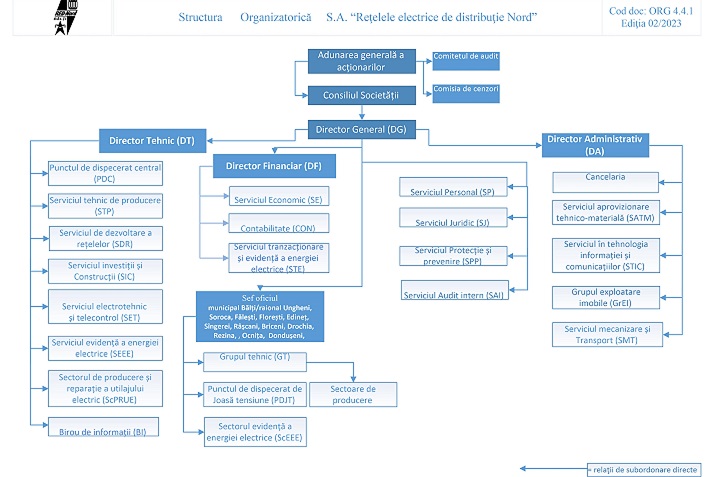 Atribuțiile de bază ale organelor de conducere:Adunarea Generală a Acționarilor: aprobă și modifică statutul societății economice (societate); modifică capitalul social; aprobă Regulamentul Consiliului societăți, Comisiei de cenzori și Comitetului de audit;  alege membrii Consiliului societăți și Comisiei de cenzori, stabilește cuantumul retribuției muncii lor, remunerațiilor anuale și compensațiilor; desemnează membrii Comitetului de audit; hotărăște cu privire la încheierea tranzacțiilor de proporții, dacă obiectul tranzacției sunt bunuri care depășesc 50% din valoarea activelor; examinează darea de seamă financiară anuală a societății, aprobă darea de seamă anuală a Consiliului societății, darea de seamă anuală a Comisiei de cenzori și a Comitetului de audit; aprobă normativele de repartizare a profitului net; hotărăște cu privire la repartizarea profitului net anual, inclusiv plata dividendelor anuale sau la acoperirea pierderilor societății; aprobă direcțiile prioritare ale activității societății; alte competențe legale.Consiliul societății: aprobă decizia de convocare a Adunării Generale a Acționarilor; aprobă decizia de încheiere a tranzacțiilor cu conflict de interese ce nu depășesc 10% din valoarea activelor; aprobă decizii, în cursul anului financiar, cu privire la repartizarea profitului net, la folosirea capitalului de rezervă, precum și a mijloacelor fondurilor speciale ale societății; aprobă fondul și normativele de retribuire a muncii; aprobă direcțiile prioritare de dezvoltare a societății; aprobă regulamentul organului executiv; aprobă dările de seamă trimestriale ale organului executiv al societății; elaborează politici și aprobă decizii ce țin de primirea și acordarea împrumuturilor, creditelor și garanțiilor; alte competențe legale.Comisia de cenzori: exercită controlul asupra activității economico-financiare a societății; efectuează controalele extraordinare la cererea acționarului și le raportează; verifică modul de gestionare a creanțelor societății; efectuează controlul privind respectarea actelor normative în activitatea economico-financiară a societății; verifică corectitudinea desfășurării procedurilor de achiziție; verifică modul de gestionare a riscurilor semnificative; verifică respectarea hotărârilor  Adunării Generale a Acționarilor; verifică executarea prescripțiilor Comisiei de cenzori și organelor de control extern; alte competențe legale.Comitetul de audit: îndeplinește atribuțiile legale prevăzute în art.44 din Legea nr.271/2017 privind auditul situațiilor financiare anuale și care constau în monitorizarea procesului de raportare financiară, a sistemelor de control intern, de audit intern/extern și de management al riscurilor din cadrul societății, precum și în supravegherea activității de audit financiar extern al situațiilor financiare anuale. Directorul general: soluționează toate chestiunile de conducere a activității curente, cu excepția chestiunilor ce țin de competența exclusivă a Adunării Generale a Acționarilor sau a Consiliului societății; acționează în numele societății, încheie tranzacții, emite ordine și dispoziții; aprobă regulamentele, instrucțiunile și alte acte normative interne ale societății; aprobă statele de personal; exercită controlul asupra activității subdiviziunilor societății; înaintează spre aprobare Consiliului societății direcțiile prioritare de activitate; înaintează spre aprobare Consiliului societății planul de investiții și asigură implementarea acestuia; prezintă trimestrial Consiliului societății sau Adunării Generale a Acționarilor rapoarte asupra rezultatelor activității sale; încheie contracte cu persoanele fizice sau juridice; negociază și încheie contractul colectiv de muncă cu reprezentanții salariaților societății; alte competențe legale.Anexa nr.2Situația patrimonial-financiară a S.A. „RED-Nord” pe anii 2021-2022                                                                                                                                                     mii leiSursa: Raportul privind situația poziției financiare la 31.12.2021 și la 31.12.2022.Anexa nr.3Informațiacu privire la veniturile, costurile/cheltuielile și rezultatul net din activitatea operațională, anii 2018 - 2022                                                                                                                                                                    mii leiSursă: Bilanțul contabil și rapoartele privind situațiile financiare anuale.Anexa nr.4Sfera și abordarea auditului Mandatul legal și scopul audituluiMisiunea de audit public extern s-a desfășurat în temeiul art.5, art.31 și art.32 din Legea privind organizarea și funcționarea Curții de Conturi a Republicii Moldova și în conformitate cu Programele activității de audit a Curții de Conturi pe anii 2023 și 2024, în scopul evaluării conformității gestionării patrimoniului și a resurselor financiare publice de către S.A. „RED-Nord” în anii 2021-2022, în raport cu criteriile de reglementare de ordin normativ.Pentru atingerea scopului propus, au fost stabilite următoarele obiective specifice:S.A. „RED-Nord” a asigurat gestionarea și raportarea conformă a imobilizărilor (ne)corporale?S.A. „RED-Nord” a asigurat gestionarea și raportarea conformă a stocurilor de materiale?S.A. „RED-Nord” a gestionat conform creanțele și datoriile existente?Plățile salariale la S.A. „RED-Nord” au fost determinate și achitate în conformitate cu cadrul normativ?S.A. „RED-Nord” a respectat prevederile cadrului normativ la executarea procedurilor privind achiziționarea bunurilor, serviciilor și lucrărilor?S.A. „RED-Nord” a asigurat planificarea și executarea conformă a investițiilor?S.A. „RED-Nord” a asigurat gestionarea și raportarea conformă a costurilor reglementate prin tarif?Cheltuielile din profitul net au fost conforme sau oportune în raport cu domeniile de activitate statutare?Abordarea audituluiMisiunea de audit public extern s-a desfășurat în conformitate cu Standardele Internaționale ale Instituțiilor Supreme de Audit (ISSAI 100, ISSAI 400 și ISSAI 4000) și cu cadrul normativ-metodologic instituțional aferent, aplicate de Curtea de Conturi.Abordarea auditului public extern s-a bazat pe riscuri, fapt ce presupune orientarea activității de audit asupra acelor procese din cadrul S.A. „RED-Nord”, care sunt predispuse unor neconformități semnificative. Angajamentul auditului a fost cel de raportare directă. Prin urmare, procesele auditate au fost evaluate în raport cu criteriile de audit extrase din prevederile cadrului normativ aplicabil, iar asigurarea limitată oferită ne permite, în baza constatărilor susținute de probele de audit, să formulăm concluzia generală.Probele de audit au fost colectate la fața locului, prin examinarea proceselor-verbale și deciziilor organelor de conducere, dosarelor și documentelor primare, analiza informațiilor financiare și nefinanciare, recalcularea și contrapunerea datelor, observarea directă, precum și prin intervievarea persoanelor responsabile din cadrul entității auditate. MD-2001, mun. Chișinău, bd. Ștefan cel Mare și Sfânt nr.69, tel. (+373 22) 26 60 02, fax: (+373 22) 26 61 00,www.ccrm.md; e-mail: ccrm@ccrm.mdS.A. „RED-Nord”Societatea pe Acțiuni „Rețelele Electrice de Distribuție Nord”S.A. „FEE-Nord”Societatea pe Acțiuni „Furnizarea Energiei Electrice Nord”S.A. „RED Nord-Vest”Societatea pe Acțiuni „Rețelele Electrice de Distribuție Nord-Vest”APLAutorități publice localeAPPAgenția Proprietății PubliceANREAgenția Națională pentru Reglementare în EnergeticăHGHotărârea GuvernuluiHANREHotărârea Agenției Naționale pentru Reglementare în EnergeticăTVATaxa pe valoarea adăugatăPatrimoniu publicTotalitatea drepturilor și a obligațiilor cu valoare economică, precum și a bunurilor materiale la care se referă aceste drepturi, care aparțin unui subiect de drept publicIASStandardul Internațional de Contabilitate, acceptat spre aplicare în Republica MoldovaIFRSStandardul Internațional de Raportare Financiară, acceptat spre aplicare în Republica Moldova Valoarea justăPrețul care ar putea fi încasat pentru vânzarea unui activ sau plătit Valoarea realizabilă netăSuma netă pe care o entitate preconizează că o va realiza din vânzarea stocului pe parcursul desfășurării normale a activitățiiDevieri tarifareRezultat al diferențelor între parametrii estimați la determinarea tarifelor pentru anul de activitate și cei reali obținuți în anul respectiv Devieri tarifare pozitive/negativePozitive – situația când tariful aprobat este mai mare decât cel real obținut din activitate. Negative – situația când tariful aprobat este mai mic decât cel real obținut din activitateConsum tehnologicCantitatea de energie electrică ce se consumă irecuperabil și inevitabil în rețeaua de distribuție, pentru transformarea și transportarea energiei electrice consumatorilor și exprimată în procente față de cantitatea totală de energie electrică intrată în rețeaua de distribuție pe parcursul unei perioade de timpDezechilibruDiferența dintre valorile planificate și cele realizate pentru producția, consumul și schimburile de energie electrică aferente unei părți responsabile pentru echilibrare (PRE), unei unități de producție sau sistemului energetic în totalitate, după cazPrețul pentru deficit de energie electricăPrețul unitar pe care o PRE trebuie să-l plătească operatorului sistemului de transport (OST) pentru dezechilibrele negative ale respectivei PRE, determinat conform Regulilor normativePrețul pentru excedent de energie electricăPrețul unitar pe care o PRE trebuie să-l primească de la OST pentru dezechilibrele pozitive ale respectivei PRE Contract de achiziții publiceContract cu titlu oneros, încheiat în scris între unul sau mai mulți operatori economici și una sau mai multe autorități contractante, care are ca obiect achiziția de bunuri, executarea de lucrări sau prestarea de serviciiPerioadaTarif pe nivel de tensiune:Tarif pe nivel de tensiune:Perioada10 kV, bani/kWh0,4 kV, bani/kWh01.01. – 31.01.2021288601.02. – 31.12.2021288901.01. – 31.03.2022288901.04. – 17.11.2022167618.11. – 31.12.202226126AnulValoarea inițială, mii leiAmortizarea calculată, mii leiValoarea rămasă la finele anului, mii lei2020120.739,839.205,381.534,52021130.721,146.327,084.394,12022137.728,353.805,283.923,2Categoria2021, mii lei2022, mii leiTotal, mii leiConstrucția mijloacelor fixe 247.789,9177.818,3425.608,2Intrările după reclasificarea activelor 51.430,710.213,661.644,3Reparația capitală a mijloacelor fixe 11.478,010.170,821.648,8Procurarea activelor de lungă durată 7.663,55.614,25.614,2Active primite cu titlu gratuit6.674,1992,77.666,8Alte intrări10.354,414.094,224.448,6Total 335.390,6218.903,8554.294,4Categoria2021, mii lei2022, mii leiTotal, mii lei Realizarea mijloacelor fixe194,3194,3Casarea mijloacelor fixe6.243,59.638,515.882,0Ieșirile după reclasificarea activelor51.430,710.889,362.320,0Alte corectări9.718,413.260,222.978,6Total67.392,633.982,4101.375,0          Indicatori2021, mii lei2022, mii leiDiferența, mii lei211„ Materiale”55.327,560.784,15.456,6213 „Obiecte de mică valoare și scurtă durată”26.248,626.191,2- 57,4215 „Active în curs de execuție”2,62,60,0217 „Mărfuri”3.722,12.761,4- 960,7Total85.300,889.739,34.438,5214 „Uzura obiectelor de mică valoare și scurtă durată”22.292,522.495,3202,8218 „Deprecierea stocurilor” (materialele de la contul 211)3.165,43.165,40,0Total, valoarea netă59.842,964.078,64.235,7Creanțe, inclusiv pe conturi:2021, mii lei2022, mii lei221 „Creanțe comerciale”0,90,0224 „Avansuri acordate curente”268,4340,5225 „Creanțe ale bugetului”105,616.654,7226 „Creanțe ale personalului”78,485,5231 „Creanțe privind veniturile din utilizarea de către terți a activelor entității”25,156,8232 „Creanțe preliminare”323,330291,6234 „Alte creanțe curente”116.933,6119.556,4Total117.735,3166.985,5Datoriile pe termen lung, inclusiv pe conturi:2021, mii lei2022, mii lei424 „Venituri anticipate pe termen lung”10.517,39.193,7425 „Finanțări și încasări cu destinație specială pe termen lung” (datoria la impozitul pe venit amânat, de la: mijloacele fixe reevaluate; provizioanele pentru concedii, creanțe și stocuri; devierile tarifare negative; rezerve de capital (contul 343))162.521,7128.404,1427 „Datoriile pe termen lung privind bunurile primite în gestiune economică” (valoarea terenurilor primite în folosință cu titlu gratuit, de la entități publice/primării)5.157,75.157,7Total178.196,6142.755,5Datoriile pe termen lung, inclusiv pe conturi:2021, mii lei2022, mii lei511 „Credite bancare pe termen scurt”0,009.462,9521 „Datorii comerciale curente”99.049,5144.110,7523 „Avansuri primite curente” (datoria pe avansurile primite în baza contractelor semnate, până la facturare/achitare (materiale, locațiunea))347,4273,1531 „Datorii față de personal privind retribuirea muncii”  12.290,319.084,3Contul 532 „Datorii fâță de personal privind alte operații” (datorii pentru recuperarea pagubelor de către lucrători (lipsurile la inventariere); datorii cu titularii de avans/compensarea cheltuielilor de deplasare)101,2127,4533 „Datorii privind asigurările sociale și medicale” 10.628,39.739,3534 „Datorii față de buget”10.983,410.329,2535 „Venituri anticipate curente” (mijloacele fixe primite cu titlu gratuit (inclusiv, preluate de la S.A. „RED Nord-Vest”) - datoria se micșorează din contul valorii uzurii acumulate anual, care se trece la venituri; de la devierile tarifare pozitive înregistrate)41.788,61.583,9538 „Provizioane curente” (cheltuielile viitoare care urmează a fi executate: calculul pentru concedii; costul serviciilor de audit extern; cheltuielile de judecată; costul dezechilibrelor de energie electrică de la consumul tehnologic)2.385,86.781,2544 „Alte datorii curente” (cheltuielile/plățile obligatorii privind: garanțiile contractuale de bună execuție depuse în baza contractelor de achiziții; plățile regulatorii în temeiul prevederilor legale (Agenția Construcții și Dezvoltare a Teritoriului, ANRE); sumele datorate în baza litigiilor civile examinate în instanța de judecată (pe contracte comerciale, pe raporturile de muncă (remunerațiile datorate, pagubele de la accidentele de muncă)); pensia alimentară; cotizații sindicale datorate de salariați; onorariul executorului judecătoresc; plățile pentru serviciul militar de alternativă; compensarea depășirii valorii indicilor garantați la energia electrică distribuită)7.589,04.615,9Total185.163,4206.107,9IndicatoriAnul 2021, mii leiAnul 2021, mii leiAnul 2021, mii leiAnul 2022, mii leiAnul 2022, mii leiAnul 2022, mii leiIndicatoriEfectivNr. mediu de personalSalariul mediu lunarEfectivNr. mediu de personalSalariul mediu lunar0123=1/2/12456=4/5/12Total S.A. „RED-Nord”, inclusiv:236.991,51.522,913,0246.478,11.481,913,9Organul executiv de conducere (directorul general și directorii subordonați)2.146,4444,72.068,6443,1Personal administrativ și muncitorii234.845,11.518,912.9244.409,51.477,913,8Indicatorul 2021, mii leiPonderea, %2022, mii leiPonderea, %Salariul de bază166.419,570,22        177.720,272,11Premii35.985,515,1833.617,713,63Ajutor material13.145,15,5413.329,65,40Concediul de bază și suplimentar (inclusiv cel nefolosit)21.073,58,9021.388,68,68Indemnizația de eliberare din serviciu367,90,16422,00,18Total 236.991,5100,00246.478,1100,00C a t e g o r i aDenumirea și caracteristicile obiectelor de investițiiPlanul de investiții aprobat de ANREPlanul de investițiiexecutatValoarea investițiiloracceptatede cătreANREValoarea investițiilor neacceptate de ANRECauza neacceptăriide către ANREAInvestiții în construcții de noi rețele și noi capacități de producere 4112,52960,22927,532,7Depășirea valorii aprobate:3492,5BInvestiții în rețele și capacități de producere existente259772,5251201,6247923,53278,0Depășirea valorii aprobate:3492,5CInvestiții în mijloace de transport, mașini, mecanisme, utilaje mecanice7815,14708,24705,13,1Depășirea valorii aprobate:3492,5DInvestiții în echipamente de măsurare, aparate de control și diagnostică, inclusiv aferente rețelelor14856,57238,27217,520,6Depășirea valorii aprobate:3492,5EInvestiții în clădiri și construcții, inclusiv aferente rețelelor6531,85588,35430,4157,9Depășirea valorii aprobate:3492,5FInvestiții în tehnică de calcul, telecomunicații2909,81774,61774,60,0Depășirea valorii aprobate:3492,5GInvestiții în imobilizări necorporale (programe, licențe etc.)1086,8477,4477,40,0Depășirea valorii aprobate:3492,5HAlte investiții legate de activitatea licențiată0,00,00,00,0Depășirea valorii aprobate:3492,5Total:Total:297075,2273948,8270 456,33492,5Depășirea valorii aprobate:3492,5C a t e g o r i aDenumirea și caracteristicile obiectelor de investițiiPlanul de investiții aprobat de ANREPlanul de investițiiexecutatValoarea investițiiloracceptatede cătreANREValoarea investițiilor neacceptate de ANRECauza neacceptăriide către ANREAInvestiții în construcții de noi rețele și noi capacități de producere 949,5949,5949,50,0- depășirea valorii aprobate: 1193,4- în afara  planului: 810,6BInvestiții în rețele și capacități de producere existente186318,2184 887,8183330,01557,7- depășirea valorii aprobate: 1193,4- în afara  planului: 810,6CInvestiții în mijloace de transport, mașinii, mecanisme, utilaje mecanice3942,33924,03942,10,0- depășirea valorii aprobate: 1193,4- în afara  planului: 810,6DInvestiții în echipamente de măsurare, aparate de control și diagnostică, inclusiv aferente rețelelor7394,87289,76989,7300,0- depășirea valorii aprobate: 1193,4- în afara  planului: 810,6EInvestiții în clădiri și construcții, inclusiv aferente rețelelor2785,42723,32600,1123,22- depășirea valorii aprobate: 1193,4- în afara  planului: 810,6FInvestiții în tehnică de calcul, telecomunicații780,0608,0585,022,95- depășirea valorii aprobate: 1193,4- în afara  planului: 810,6GInvestiții în imobilizări necorporale (programe, licențe etc.)2132,00,00,00,0- depășirea valorii aprobate: 1193,4- în afara  planului: 810,6HAlte investiții legate de activitatea licențiată0,00,00,00,0- depășirea valorii aprobate: 1193,4- în afara  planului: 810,6Total:Total:204302,5200382,5198378,52004,0- depășirea valorii aprobate: 1193,4- în afara  planului: 810,6Denumirea indicatorului31.12.202131.12.2022Devieri, 2022/2021Devieri, 2022/2021Denumirea indicatorului31.12.202131.12.2022mii lei%Active imobilizate, total:2.793.927,592.770.402,33- 23.525,2699,16Imobilizări necorporale6.573,631.211,65- 5.361,9818,43Mijloace fixe2.702.570,262.684.877,89- 17.692,3799,35Active financiare389,60389,600,000,00Cheltuieli anticipate pe termen lung84.394,0983.923,17470,9299,44Active circulante, total:164.289,60216.115,7751.826,17131,55Stocuri și lucrări în curs de execuție59.842,8064.078,534.235,73107,08Creanțe comerciale si alte active curente98.624,03149.375,5350.751,50151,46Numerar în casă și la bancă3.562,1131,933.530,180,90Alte active2.260,642.629,78369,14116,33Total – ACTIV2.958.217,192.986.518,1028.300,91100,96Capital propriu, total:2.594.857,222.637.654,7242.797,50101,65Capital social245.379,28245.379,280,000,00Alte rezerve364.147,97368.536,964.388,99101,21Rezerve de la reevaluare 1.244.733,791.232.736,52- 11.997,2799,04Rezultat din tranzacție532.126,39532.126,390,000,00Profit/pierdere acumulată în perioadele precedente172.086,13153.141,79- 18.944,3488,99Rezultatul financiar al perioadei0,0069.350,1069.350,10100,00Alte elemente de capital propriu36.383,6536.383,650,000,00Datorii pe termen lung ,total: 178.196,56142.755,49- 35.441,0780,11Datorii de la mijloace fixe deținute în folosință5.157,695.157,690,00,00Impozitul pe venit amânat 162.521,62128.404,08- 34.117,5479,01Venituri anticipate pe termen lung10.517,259.193,71- 1.323,5487,42Datorii curente, total:185.163,40206.107,8920.944,49111,31Credite bancare pe termen scurt0,009.462,929.462,92100,00Datorii comerciale106.985,86148.999,6442.013,78139,27Devieri tarifare spre rambursare40.088,430,0040.088,43-100,00Venituri anticipate1.700,121.583,88- 116,2493,16Alte datorii36.388,9846.061,449,672,46126,58Total - CAPITAL PROPRIU ȘI DATORII2.958.217,192.986.518,1028.300,91100,96Anul de raportare financiarăAnul 2022Anul 2021Anul 2020Anul 2019Anul 20181) Profit brut (pierdere brută) din activitatea de bază/reglementată prin tarif, de la:110.432.617,00112.275.699,0038.241.814,00- 169.936.458,00165.255.687,00venituri din vânzări (611)671.186.899,00743.544.970,00677.633.530,00602.633.207,00692.067.132,00costul vânzărilor (711)(631.134.172,00) (591.180.841,00)(640.251.966,00)(772.569.665,00)(526.811.445,0)venituri/pierderi din devierile tarifare pozitive (-)/ negative (+) (611)+ 70.379.890,00- 40.088.430,00+ 860.250,000,000,002) Profit operațional (pierderi), de la:55.170.380,0055.272.475,00- 17.093.679,00- 250.645.627,00107.864.760,00alte venituri (612)7.037.534,0011.1814.044,006.804.746,006.756.134,003.609.785,00cheltuieli de vânzare și distribuție(0,00)(0,00)(0,00)(105.783,00)19.219,00cheltuieli administrative (713)(58.684.062,00)(62.797.947,00)(57.204.994,00)(41.326.762,00)(57.864.279,00)alte cheltuieli (714)(3.615.709,00)(6.019.321,00)(4.935.245,00)(46.032.758,00)(3.117.214,00)3) Rezultatul din alte activități (621, 622, 623) – (721, 722, 723), inclusiv:- 7.882.332,00- 9.539.081,003.667.656,0048.739,00 - 5.712.062,00 venituri din diferența de curs valutar150.563,002.564.079,00- 391.989,0048.739,000,004) Profit până la impozitare47.288.048,0045.733.394,00- 20.761.335,00-250.596.888,00102.152.698,00cheltuieli privind impozitul pe venit(10.419.496,00)(27.227.385,00)(18.687.464,00)(21.025.509,00)(21.637.296,00)cheltuieli privind impozitul pe venit amânat 32.481.552,0032.775.944,0021.510.813,000,000,005) Profit net (pierderi) pentru exercițiul financiar69.350.104,0051.281.953,00- 17.937.986,00- 229.571.379,0080.515.402,00câștiguri/pierderi din reevaluarea mijloacelor fixe(13.633.257,00)(0,00)(10.126,00)(35.516.675,00)(0,00)efectul impozitului pe profit amânat1.635.991,000,001.215,0015.659,000,00alte elemente ale rezultatului global(11.997.266,00)(0,00)(8.911,00)(35.501.016,00)(0,00)Rezultatul global net al perioadei de gestiune57.352.838,0051.281.953,00-17.946.897,00-265.072.395,0080.515.402,00Paragraful din raport/ referință la riscul testatCriteriile de auditProcedurile de audit planificateDimensiunea eșantionuluiObiectivul 4.1. S.A. „RED-Nord” a asigurat gestionarea și raportarea conformă a imobilizărilor (ne)corporale?Obiectivul 4.1. S.A. „RED-Nord” a asigurat gestionarea și raportarea conformă a imobilizărilor (ne)corporale?Obiectivul 4.1. S.A. „RED-Nord” a asigurat gestionarea și raportarea conformă a imobilizărilor (ne)corporale?Obiectivul 4.1. S.A. „RED-Nord” a asigurat gestionarea și raportarea conformă a imobilizărilor (ne)corporale?4.1.1. Înregistrarea neconformă a valorii imobilizărilor necorporale și corporale în evidența contabilă.Legea contabilității și raportării financiare nr.287 din 15.12.2017: 1) art.6. Principii generale - Contabilitatea și raportarea financiară se bazează pe următoarele principii generale: b) contabilitatea de angajamente – prevede recunoașterea elementelor contabile pe măsura apariției acestora, indiferent de momentul încasării/plății de numerar sau al compensării sub altă formă; c) permanența metodelor – constă în aplicarea politicilor contabile în mod consecvent de la o perioadă de gestiune la următoarea; h) prioritatea conținutului asupra formei – presupune că informațiile prezentate în situațiile financiare trebuie să reflecte mai curând esența și conținutul faptelor economice, decât forma juridică a acestora; i) evaluarea la cost de intrare – prevede că elementele contabile prezentate în situațiile financiare sunt evaluate la cost de achiziție sau la cost de producție, cu excepția cazurilor prevăzute de standardele de contabilitate. 2) art.11. Documentele primare - alin. (1) Faptele economice se contabilizează în temeiul documentelor primare; alin. (2) Deținerea de către entitate a activelor cu orice titlu, înregistrarea surselor de proveniență a acestora și a faptelor economice fără documentarea și reflectarea acestora în contabilitate sunt interzise; alin.(3) Documentele primare se întocmesc în timpul efectuării (producerii) faptelor economice, iar dacă acest lucru este imposibil – nemijlocit după efectuarea (producerea) faptelor respective. 3) art.20. – alun.(1) Situațiile financiare se întocmesc cu claritate, oferind o imagine fidelă a poziției financiare, a performanței financiare și a altor informații aferente activității entității; alin. (3) Caracteristicile calitative fundamentale sunt: b) reprezentarea exactă – prevede că informațiile prezentate în situațiile financiare trebuie să fie complete, imparțiale și fără erori.Ordinul Ministerului Finanțelor cu privire la aprobarea Regulamentului privind inventarierea nr.60 din 29.05.2012: 1) pct.4. - Inventarierii generale trebuie supuse toate tipurile de bunuri ale entității care cuprind: 1) bunuri ce aparțin entității și se află pe teritoriul acesteia (imobilizările necorporale și corporale, stocuri, titluri de valori, mijloace și documente bănești, formulare tipizate de documente primare cu regim special etc.); 2) bunuri ce aparțin entității, dar se află în afara teritoriului acesteia (imobilizările necorporale și corporale predate în leasing operațional (arendă, locațiune), imobilizările corporale transmise la reparație, bunuri transmise altor entități pentru păstrare și/sau prelucrare, în consignație etc.); 3) bunuri ce nu aparțin entității, dar se află în gestiunea acesteia (imobilizările necorporale și corporale primite în leasing operațional (arendă, locațiune), primite pentru instalare, bunuri primite la păstrare, pentru prelucrare, în consignație etc.); 4) bunuri neînregistrate (necontabilizate) din diferite motive. 2) pct.35. - Inventarierea imobilizărilor necorporale și corporale se efectuează prin verificarea: 1) dreptului de proprietate sau de utilizare a brevetelor, emblemelor comerciale și mărcilor de deservire, licențelor, know-how-urilor, francizelor, programelor informatice, desenelor și mostrelor industriale și de utilitate, website-urilor, drepturilor de autor, drepturilor care rezultă din titlurile de protecție, altor imobilizări necorporale; 2) dreptului de proprietate și apartenența imobilizărilor corporale prin identificarea titlurilor de proprietate, pașapoartelor tehnice, a dosarului și schițelor de amplasare a acestora, documentelor primare de intrare și altor documente; 3) documentelor primare aferente imobilizărilor necorporale și corporale transmise sau primite în leasing operațional (arendă, locațiune), la păstrare și/sau în folosință temporară. 3) pct.80. - Plusurile constatate cu ocazia inventarierii se evaluează: 1) imobilizările necorporale și corporale, stocurile și alte active curente – la valoarea justă la data constatării; 2) creanțele, datoriile, mijloacele și documentele bănești – la valoarea nominală. 4) pct.81. - Lipsurile și pierderile din deteriorarea bunurilor se evaluează: 1) imobilizările necorporale și corporale – la valoarea de bilanț la momentul constatării acestora; 2) stocurile și alte active curente – la valoarea de bilanț (cost efectiv, valoare de intrare, valoarea realizabilă netă); 3) bunurile deteriorate parțial – la suma pierderilor efective stabilite de comisia de inventariere sau experți independenți; 4) creanțele, datoriile, mijloacele și documentele bănești – la valoarea nominală.Standardele Internaționale de Evidență și Raportare Financiară: 1) IAS 20, pct.3 - Subvențiile guvernamentale reprezintă asistența acordată de Guvern sub forma unor transferuri de resurse către o entitate în schimbul conformării, în trecut sau în viitor, cu anumite condiții referitoare la activitățile de exploatare ale entității. Subvențiile privind activele reprezintă subvenții guvernamentale pentru acordarea cărora principala condiție este că o entitate beneficiară trebuie să cumpere, să construiască sau să dobândească în alt mod active imobilizate. De asemenea, pot exista și condiții secundare care restricționează tipul sau amplasarea activelor sau perioadele în care acestea urmează a fi dobândite sau deținute. 2) IAS 20, pct.8 - O subvenție guvernamentală nu este recunoscută până când nu există siguranța rezonabilă că entitatea va respecta condițiile atașate acordării acesteia și că subvenția va fi primită. Doar primirea unei subvenții nu oferă în sine dovezi concludente că toate condițiile atașate acordării subvenției au fost sau vor fi îndeplinite. 3) IAS 20, pct.23 - O subvenție guvernamentală poate îmbrăca forma transferului unui activ nemonetar, cum ar fi terenuri sau alte resurse, pentru uzul entității. În astfel de circumstanțe este normal să se evalueze valoarea justă a activului nemonetar și să se contabilizeze atât subvenția, cât și activul la acea valoare justă. O alternativă utilizată uneori este de a se înregistra atât activul, cât și subvenția la o valoare nominală.Standardul Internațional de Raportare Financiară „Cadrul general conceptual de raportare financiară”: pct.4.4 - Un activ este o resursă controlată de entitate ca rezultat al unor evenimente trecute și de la care se preconizează că vor decurge beneficii economice viitoare pentru entitate; 2) pct.4.33 - Definiția cheltuielilor include pierderile, precum și acele cheltuieli care apar în procesul desfășurării activităților curente ale entității. Ele se regăsesc, de obicei, sub forma ieșirilor sau scăderii valorii activelor, cum ar fi numerarul sau echivalentele de numerar, stocurile și imobilizările corporale. Examinarea și analiza documentelor: politica contabilă; documentele de inventariere; documentele/contractele de achiziție și executare a lucrărilor; actele de punere în funcțiune/exploatare.Contrapunerea documentelor analizate cu înregistrările raportate în bilanțul contabil.S-au aplicat 2-3 testări de fond pentru fiecare cont de evidență si raportare contabilă a operațiunilor financiar-economice (imobilizări necorporale: conturile 111-112; imobilizări corporale: conturile 122-124, 127). În baza rezultatelor testărilor efectuate, au fost verificate toate operațiunile înregistrate la conturile de evidență - 100 %.4.1.2. Clasificarea/atribuirea neconformă a bunurilor materiale la categoria de imobilizări corporale.HG cu privire la aprobarea Catalogului mijloacelor fixe nr.941 din 22.12.2020 (în contextul reevaluării activelor în anul 2019 și raportării lor la finele anului 2020): 1) pct.4. - În cazul persoanelor juridice și fizice care desfășoară activitate de întreprinzător, recunoașterea mijloacelor fixe se efectuează în conformitate cu prevederile legislației fiscale. 2) pct.6. - În componența mijloacelor fixe sunt incluse următoarele categorii: 1) clădiri; 2) construcții speciale;3) instalații de transmisie; 4) mașini și utilaje; 5) mijloace de transport; 6) unelte și scule, inventar de producere și gospodăresc, alte tipuri de mijloace fixe; 7) animale de producție și reproducție; 8) plantații perene; 9) alte mijloace fixe.Codul fiscal, aprobat prin Legea nr.1163-XIII din  24.04.1997: art.261 alin.(2) - Mijloacele fixe pe care se calculează amortizarea este proprietatea materială reflectată în bilanțul contribuabilului în conformitate cu legislația și folosită în activitatea de întreprinzător, a căror valoare scade prezumtiv ca urmare a uzurii fizice și morale și a cărei perioadă de exploatare este mai mare de un an, iar valoarea ei depășește suma de 6,0 mii lei. Politica contabilă, valabilă pentru anul de gestiune: pct. 2 - În componența mijloacelor fixe se includ imobilizările corporale, valoarea unitară a cărora depășește plafonul valoric prevăzut de legislația fiscală (6,0 mii lei), cu excepția clădirilor, rețelelor electrice, contoarelor, care sunt considerate imobilizări corporale atunci când se estimează că vor fi folosite pe parcursul unei perioade mai mari de un an.Examinarea și analiza documentelor: politica contabilă; documentele/contractele de achiziție; registrul procurărilor.Contrapunerea documentelor analizate cu înregistrările raportate în bilanțul contabil.S-au aplicat 2-3 testări de fond pentru fiecare cont de evidență si raportare contabilă a operațiunilor financiar-economice (imobilizări corporale: conturile 122-124, 127). În baza testărilor efectuate, au fost verificate toate operațiunile înregistrate la conturile de evidență - 100 %.4.1.3. Înregistrarea neconformă a creșterii și descreșterii valorii imobilizărilor necorporale și corporale (creșterea de capital/reevaluarea; deprecierea economică/amortizarea).HG cu privire la aprobarea Catalogului mijloacelor fixe nr.941 din 22.12.2020 (în contextul reevaluării activelor în anul 2019 și raportării lor la finele anului 2020): 1) pct.10. - În cazul în care în scopuri financiare, în urma procesului de reparație sau dezvoltare a mijloacelor fixe în scopul îmbunătățirii caracteristicilor inițiale ale acestora și, respectiv, majorării beneficiilor economice așteptate din utilizarea obiectului ce poate să rezulte din: prelungirea duratei de utilizare a obiectului, creșterea capacității de producție, a suprafeței sau a altor caracteristici ale obiectului, îmbunătățirea substanțială a calității producției fabricate (serviciilor prestate), prelungirea intervalelor dintre înlocuirile pârților componente în limita duratei de utilizare a obiectului, crearea componentelor care nu mai necesită înlocuire în limita duratei de utilizare a obiectului, reducerea semnificativă a costurilor de exploatare prevăzute inițial etc., persoanele care desfășoară activitate de întreprinzător decid majorarea duratei de funcționare utilă, atunci în aceeași mărime se majorează durata de funcționare utilă în scopuri fiscale, fără a ține cont de limita maximă a intervalului prevăzut în anexă. 2) pct.11. - În cazul în care în scopuri financiare în funcție de modificările tehnologice, intensitatea și condițiile de exploatare a mijloacelor fixe (condiții nocive, nefavorabile, de umiditate etc.) entitatea decide micșorarea duratei de funcționare utilă, atunci în aceeași mărime se micșorează durata de funcționare utilă în scopuri fiscale, cu condiția ca durata de funcționare utilă ajustată să nu fie mai mică decât limita minimă prevăzută în anexă. În cazul în care durata de funcționare utilă ajustată în scopuri financiare este mai mică decât limita minimă prevăzută în anexă, în scopuri fiscale se stabilește limita minimă prevăzută în anexă.Ordinul Ministerului Finanțelor cu privire la aprobarea Regulamentului privind inventarierea nr.60 din 29.05.2012: pct.8. - În cadrul inventarierii: 1) se stabilește existența efectivă a elementelor de activ și datorii (imobilizărilor necorporale și corporale, investițiilor financiare, stocurilor, mijloacelor bănești din casierie și conturile curente în instituțiile financiare, documentelor bănești, volumului producției în curs de execuție, creanțelor și datoriilor); 2) se verifică integritatea activelor prin compararea existenței efective a acestora cu datele contabilității; 3) se constată creanțele compromise și datoriile cu termenul de prescripție expirat; 4) se stabilesc bunurile care parțial sau total și-au pierdut calitatea inițială; 5) se constată bunurile neutilizate în activitatea entității; 6) se verifică respectarea regulilor și condițiilor de păstrare a stocurilor, mijloacelor și documentelor bănești, precum și condițiile de întreținere și păstrare a mașinilor, utilajelor și a altor imobilizări corporale.Standardele Internaționale de Evidență și Raportare Financiară: 1) IAS 16, pct.6 – Durata de viață utilă este fie: (a) perioada în care se preconizează că un activ va fi disponibil pentru a fi utilizat de către o entitate; fie (b) numărul de unități de producție sau de unități similare pe care entitatea preconizează să le obțină de la activ. 2) IAS 16, pct.31 - După recunoașterea ca activ, un element de imobilizări corporale a cărui valoare justă poate fi evaluată în mod fiabil trebuie contabilizat la o valoare reevaluată, aceasta fiind valoarea sa justă la data reevaluării minus orice amortizare cumulată ulterior și orice pierderi cumulate din depreciere. Reevaluările trebuie să fie făcute cu suficientă regularitate pentru a se asigura că valoarea contabilă nu se deosebește semnificativ de ceea ce s-ar fi determinat prin utilizarea valorii juste la finalul perioadei de raportare. 3) IAS 16, pct.51 - Valoarea reziduală și durata de viață utilă ale unui activ trebuie revizuite cel puțin la fiecare sfârșit de exercițiu financiar și, dacă așteptările se deosebesc de alte estimări anterioare, modificarea (modificările) trebuie contabilizată (contabilizate) ca o modificare a unei estimări contabile, în conformitate cu IAS 8 Politici contabile, modificări ale estimărilor contabile și erori. 4) IAS 8, pct.34 - O estimare poate necesita o revizuire dacă au loc schimbări privind circumstanțele pe care s-a bazat această estimare sau ca urmare a unor noi informații sau a unor experiențe ulterioare. Prin natura ei, revizuirea unei estimări nu are legătură cu perioadele anterioare și nu reprezintă corectarea unei erori. 5) IFRS 1, Anexa D, pct.d 5 - O entitate poate alege să evalueze un element de imobilizări corporale, la data trecerii la IFRS-uri, la valoarea sa justă și să folosească această valoare justă drept cost presupus la acea dată; 6) IFRS 13, pct.9 - Prezentul IFRS definește valoarea justă drept prețul care ar fi încasat pentru vânzarea unui activ sau plătit pentru transferul unei datorii într-o tranzacție reglementată între participanții de pe piață, la data evaluării; 7) IFRS 13, pct.27 - O evaluare la valoarea justă a unui activ nefinanciar ține cont de capacitatea unui participant de pe piață de a genera beneficii economice prin utilizarea cea mai intensă și cea mai bună a activului sau prin vânzarea acestuia unui alt participant de pe piață care va utiliza activul cel mai intens și cel mai bine.Examinarea și analiza documentelor: politica contabilă; documentele/contractele de achiziție și executare a lucrărilor; actele de punere în funcțiune/exploatare; actele de consum al materialelor; actele de reevaluare; actele de inventariere și casare.Contrapunerea documentelor analizate cu înregistrările raportate în bilanțul contabil.S-au aplicat 2-3 testări de fond pentru fiecare cont de evidență si raportare contabilă a operațiunilor financiar-economice (imobilizări necorporale: conturile 111-112; imobilizări corporale: conturile 122-124, 127). În baza testărilor efectuate, au fost verificate toate operațiunile înregistrate la conturile de evidență - 100 %.4.1.4. Înregistrarea neconformă a valorii investițiilor financiare pe termen lung (contul 141) și altor active imobilizate (contul 171).Legea contabilității și raportării financiare nr.287 din 15.12.2017: art.6. - Principii generale ale contabilității și raportării financiară.Standardul Internațional de Raportare Financiară „Cadrul general conceptual de raportare financiară”: 1) pct.4.4 - Un activ este o resursă controlată de entitate ca rezultat al unor evenimente trecute și de la care se preconizează că vor decurge beneficii economice viitoare pentru entitate; 2) pct.4.33 - Definiția cheltuielilor include pierderile, precum și acele cheltuieli care apar în procesul desfășurării activităților curente ale entității. Ele se regăsesc, de obicei, sub forma ieșirilor sau scăderii valorii activelor, cum ar fi numerarul sau echivalentele de numerar, stocurile și imobilizările corporale.Codul fiscal, aprobat prin Legea nr.1163-XIII din 24.04.1997: art.261 alin.(2). Politica contabilă, valabilă pentru anul de gestiune: 1) pct. 2. Examinarea și analiza documentelor: politica contabilă; actele de deținere a valorilor mobiliare; actele de punere în funcțiune/exploatare și de evidență a contoarelor; actele de casare a contoarelor.Contrapunerea documentelor analizate cu înregistrările raportate în bilanțul contabil.S-au aplicat 2-3 testări de fond pentru fiecare cont de evidență si raportare contabilă a operațiunilor financiar-economice (investiții financiare pe termen lung: contul 141;  alte active imobilizate: contul 171). În baza testărilor efectuate, au fost verificate toate operațiunile înregistrate la conturile de evidență - 100 %.4.1.5. Înregistrarea în evidență a imobilizărilor necorporale și corporale neutilizate în activitatea de producere (necasarea activelor neutilizate).Ordinul Ministerului Finanțelor cu privire la aprobarea Regulamentului privind inventarierea nr.60 din 29.05.2012: 1) pct.8. - În cadrul inventarierii, se constată bunurile neutilizate în activitatea entității. 2) pct.42 - Imobilizările corporale care nu sunt utilizate din diferite motive și/sau care nu se supun restabilirii se includ într-o listă de inventariere separată cu indicarea motivelor care au cauzat neutilizarea lor (deteriorarea, uzura completă, etc.) și se transmit comisiei centrale, după caz, sau conducătorului entității, cu înaintarea propunerilor privind vânzarea, casarea sau reutilarea acestora.Examinarea și analiza documentelor: documentele de inventariere; registrul mijloacelor fixe. Examinarea vizuală.  Contrapunerea documentelor analizate cu înregistrările raportate în bilanțul contabil.S-au analizat și verificat mijloacele fixe înregistrate în evidență - 100 %.Obiectivul 4.2. S.A. „RED-Nord” a asigurat gestionarea și raportarea conformă a stocurilor de materiale?Obiectivul 4.2. S.A. „RED-Nord” a asigurat gestionarea și raportarea conformă a stocurilor de materiale?Obiectivul 4.2. S.A. „RED-Nord” a asigurat gestionarea și raportarea conformă a stocurilor de materiale?Obiectivul 4.2. S.A. „RED-Nord” a asigurat gestionarea și raportarea conformă a stocurilor de materiale?4.2. Trecerea neconformă la cheltuieli a valorii stocurilor (neperfectarea actelor de consum; nereflectarea costului în valoarea de capitalizare a activelor).Legea contabilității și raportării financiare nr.287 din 15.12.2017: art.6; art.11; art.20. Ordinul Ministerului Finanțelor cu privire la aprobarea Regulamentului privind inventarierea nr.60 din 29.05.2012: pct.4.; pct.80.; pct.81.; pct.35.Standardele Internaționale de Evidență și Raportare Financiară: 1) IAS 2, pct.9 -  Stocurile trebuie evaluate la valoarea cea mai mică dintre cost și valoarea realizabilă netă. 2) IAS 2, pct.10 - Costul stocurilor trebuie să cuprindă toate costurile de achiziție, costurile conversiei, precum și alte costuri suportate pentru a aduce stocurile în starea și în locul în care se găsesc în prezent. 3) IAS 2, pct.33 - Pentru fiecare perioadă ulterioară se efectuează o nouă evaluare a valorii realizabile nete. Atunci când condițiile care au determinat în trecut reducerea valorii contabile a stocurilor sub cost au încetat să mai existe sau atunci când există dovezi clare ale unei creșteri a valorii realizabile nete ca urmare a schimbării unor circumstanțe economice, suma care reprezintă reducerea valorii contabile este reluată (adică reluarea este limitată la valoarea reducerii inițiale), astfel încât noua valoare contabilă a stocului să fie egală cu cea mai mică valoare dintre cost și valoarea realizabilă netă revizuită. Aceasta se întâmplă, de exemplu, atunci când un element de natura stocurilor, care este contabilizat la valoarea realizabilă netă, din cauza scăderii prețului său de vânzare, este încă în stoc într-o perioadă ulterioară, iar prețul său de vânzare a crescut.Politica contabilă, valabilă pentru anul de gestiune: 1) pct.4 - stocurile sunt evaluate la valoarea cea mai mică dintre cost și valoarea realizabilă netă (VRN), iar suma oricărei diminuări a valorii stocurilor până la VRN se contabilizează ca contabilizare a cheltuielilor curente și majorare a ajustării pentru deprecierea stocurilor.Examinarea și analiza documentelor: politica contabilă; documentele/contractele de achiziție și executare a lucrărilor; actele de punere în funcțiune/exploatare; actele de consum al materialelor.Contrapunerea documentelor analizate cu înregistrările raportate în bilanțul contabil.S-au aplicat 2-3 testări de fond pentru fiecare cont de evidență si raportare contabilă a operațiunilor financiar-economice (stocuri: conturile 211, 213-215, 217-218). În baza testărilor efectuate, au fost verificate toate operațiunile înregistrate la conturile de evidență - 100 %.4.2. Înregistrarea în evidență a stocurilor neutilizate în activitatea de producere (necasarea stocurilor neutilizate).Ordinul Ministerului Finanțelor cu privire la aprobarea Regulamentului privind inventarierea nr.60 din 29.05.2012: 1) pct.8. - În cadrul inventarierii: 1) se stabilește existența efectivă a elementelor de activ și datorii (imobilizărilor necorporale și corporale, investițiilor financiare, stocurilor, mijloacelor bănești din casierie și conturile curente în instituțiile financiare, documentelor bănești, volumului producției în curs de execuție, creanțelor și datoriilor); 2) se verifică integritatea activelor prin compararea existenței efective a acestora cu datele contabilității; 3) se constată creanțele compromise și datoriile cu termenul de prescripție expirat; 4) se stabilesc bunurile care parțial sau total și-au pierdut calitatea inițială; 5) se constată bunurile neutilizate în activitatea entității; 6) se verifică respectarea regulilor și condițiilor de păstrare a stocurilor, mijloacelor și documentelor bănești, precum și condițiile de întreținere și păstrare a mașinilor, utilajelor și a altor imobilizări corporale.Examinarea și analiza documentelor: documentele/contractele de achiziție; soldurile raportate în bilanțul contabil în anii precedenți; actele de inventariere. Contrapunerea documentelor analizate cu înregistrările raportate în bilanțul contabil.S-au aplicat 2-3 testări de fond pentru fiecare cont de evidență si raportare contabilă a operațiunilor financiar-economice (stocuri: conturile 211, 213-215, 217-218). În baza testărilor efectuate, au fost verificate toate operațiunile înregistrate la conturile de evidență - 100 %.Obiectivul 4.3. S.A. „RED-Nord” a gestionat conform creanțele și datoriile existente?Obiectivul 4.3. S.A. „RED-Nord” a gestionat conform creanțele și datoriile existente?Obiectivul 4.3. S.A. „RED-Nord” a gestionat conform creanțele și datoriile existente?Obiectivul 4.3. S.A. „RED-Nord” a gestionat conform creanțele și datoriile existente?4.3. Înregistrarea neconformă a valorii creanțelor în evidența contabilă.Legea contabilității și raportării financiare nr.287 din 15.12.2017: art.6; art.11; art.20. Ordinul Ministerului Finanțelor cu privire la aprobarea Regulamentului privind inventarierea nr.60 din 29.05.2012: 1) pct.8.; 2) pct.71. - Inventarierii se supun toate tipurile de creanțe și datorii ale entității privind decontările cu: 1) cumpărătorii și beneficiarii; 2) furnizorii și antreprenorii; 3) bugetul; 4) instituțiile financiare; 5) organele de asigurări sociale și de asistență medicală; 6) fondatorii (asociați, participanți); 7) pârțile afiliate; 8) personalul, inclusiv titularii de avans și deponenții; 9) alți debitori și creditori; pct.80.; pct.81.Examinarea și analiza documentelor: documentele/contractele de vânzare/livrare; soldurile raportate în bilanțul contabil în anii precedenți; actele/facturile de livrare; actele de verificare a decontărilor reciproce; documentele de inventariere.Contrapunerea documentelor analizate cu înregistrările raportate în bilanțul contabil.S-au aplicat 2-3 testări de fond pentru fiecare cont de evidență si raportare contabilă a operațiunilor financiar-economice (creanțe comerciale și calculate: conturile 211-222, 224-226, 231-234). În baza testărilor efectuate, au fost verificate toate operațiunile înregistrate la conturile de evidență - 100 %.4.3. Înregistrarea neconformă a valorii datoriilor în evidența contabilă.Legea contabilității și raportării financiare nr.287 din 15.12.2017: art.6; art.11; art.20. Ordinul Ministerului Finanțelor cu privire la aprobarea Regulamentului privind inventarierea nr.60 din 29.05.2012: 1) pct.8.; 2) pct.71.; pct.80.; pct.81.Examinarea și analiza documentelor: documentele/contractele de achiziție; soldurile raportate în bilanțul contabil în anii precedenți; actele/facturile de livrare; actele de verificare a decontărilor reciproce; registrul procurărilor; documentele de inventariere.Contrapunerea documentelor analizate cu înregistrările raportate în bilanțul contabil.S-au aplicat 2-3 testări de fond pentru fiecare cont de evidență si raportare contabilă a operațiunilor financiar-economice (datorii pe termen lung și curente: conturile 424-427, 511, 521, 523, 531-536, 538, 544). În baza testărilor efectuate, au fost verificate toate operațiunile înregistrate la conturile de evidență - 100 %.Obiectivul 4.4. Plățile salariale la S.A. „RED-Nord” au fost determinate și achitate în conformitate cu cadrul normativ?Obiectivul 4.4. Plățile salariale la S.A. „RED-Nord” au fost determinate și achitate în conformitate cu cadrul normativ?Obiectivul 4.4. Plățile salariale la S.A. „RED-Nord” au fost determinate și achitate în conformitate cu cadrul normativ?Obiectivul 4.4. Plățile salariale la S.A. „RED-Nord” au fost determinate și achitate în conformitate cu cadrul normativ?4.4.1. – 4.4.3. Stabilirea neconformă a drepturilor salariale - salariul de bază, premii, suplimente și adousuri la salariul de bază.Codul muncii: art.167 - Prin norme de muncă se înțeleg normele de producție, de timp, de deservire, de personal care se stabilesc de către angajator pentru salariați în concordanță cu nivelul atins al tehnicii și tehnologiei, al organizării producției și a muncii, astfel încât să corespundă condițiilor concrete din unitate și să nu conducă la suprasolicitarea salariaților.Legea privind controlul financiar public intern nr.229 din 23.09.2010: art.19 alin.(6) - Conducătorul subdiviziunii de audit intern deține certificat de calificare profesională în domeniul auditului intern în sectorul public, eliberat de către Ministerul Finanțelor, sau certificat de calificare cu recunoaștere internațională în domeniul auditului intern.Legea salarizării nr.847 din 14.02.2002: art.15 - Este reglementat că mărimea concretă a sporurilor de compensare pentru munca prestată în condiții nefavorabile se stabilește în funcție de greutate și nocivitate, în limitele negociate de partenerii sociali și aprobate prin convenția colectivă la nivel național și ramural.Convenția colectivă la nivel de ramură: pct.4.4. – Se stipulează că pentru salariații care activează în condiții de muncă nefavorabile se stabilesc, în funcție de starea reală a condițiilor de muncă, sporuri de compensare în mărimile prevăzute de Convenția colectivă (nivel național) nr.1 din 3 februarie 2004 „Salarizarea angajaților aflați în relații de muncă în baza contractelor individuale de muncă”.HG nr.98 din 04.02.2013 „Pentru aprobarea Regulamentului privind modul de organizare a normării muncii în ramurile economiei naționale”: pct.9 - Conform domeniului de aplicare normativele de muncă se divizează în: normative de muncă interramurale – normative de muncă cu caracter unificat elaborate ținând cont de condițiile tehnico-organizatorice generalizate în unități din diferite ramuri; normative de muncă ramurale – normative de muncă elaborate pentru lucrările specifice unei ramuri concrete. La elaborarea acestora se efectuează cercetări în unitățile unei ramuri aparte; normative de muncă locale – normative de muncă elaborate nemijlocit în unități și la acele feluri de lucrări care sunt specifice pentru unitate și pentru care lipsesc norme interramurale sau ramurale.HG nr.743 din 11.06.2002 „Cu privire la salarizarea angajaților din unitățile cu autonomie financiară”:  1) pct.3 - Evaluarea complexității lucrărilor executate și a performanțelor individuale pentru stabilirea salariului de funcție în raport proporțional cu salariul minim sau al salariului tarifar stabilit la unitate se efectuează de către angajator. 2) Anexa nr.4 -  se reglementează diapazonul coeficienților de multiplicare și categoria respectivă de angajat. - 3) Anexa nr.4, Note: 1. Raportarea personalului la categoriile de personal se efectuează în conformitate cu Clasificatorul ocupațiilor din Republica Moldova. 4) Anexa nr.6 – se stabilesc criterii de stimulare pentru stabilirea sporurilor și adaosurilor angajaților la salariul de bază și care se achită din economia fondului de salariu, obținută de la disponibilizarea personalului, adică pentru o funcție vacantă sau în lipsa temporară a unui lucrător.Ordinul Ministerului Muncii și Protecției Sociale nr.11 din 12.11.2021 „Cu privire la aprobarea Clasificatorului Ocupațiilor din Republica Moldova” – se reglementează clasificarea ocupațiilor și competențele proprii funcțiilor.Examinarea și analiza documentelor: contractul colectiv de muncă; statele de personal și salariile de bază aprobate; ordinele interne de stabilire a premiilor, suplimentelor și adaosurilor; fișele de calcul ale drepturilor salariale. Contrapunerea documentelor analizate cu înregistrările raportate în bilanțul contabil.S-au aplicat 2-3 testări de fond – calculele efectuate pentru 4 luni. În baza testărilor efectuate, au fost verificate toate operațiunile înregistrate la conturile de evidență - 100 %.4.4.3. - 4.4.4. Aplicarea neoportună a unor criterii de performanță/evaluare la stabilirea unor suplimente la salariul de bază.Legea salarizării nr.847 din 14.02.2002: art.4 (în contextul acordării premiilor pentru participarea la competiții interne) - Structura salariului (1) În sistemul tarifar și sistemele netarifare salariul include salariul de bază (salariul tarifar, salariul funcției), salariul suplimentar (adaosurile și sporurile la salariul de bază) și alte plăți de stimulare și compensare; (2) Salariul de bază se stabilește sub formă de salarii tarifare pentru muncitori și salarii ale funcției pentru funcționari, specialiști și conducători pentru munca executată în conformitate cu normele de muncă stabilite potrivit calificării, gradului de pregătire profesională și competenței salariatului, calității, gradului de răspundere pe care îl implică lucrările executate și complexității lor; (3) Salariul suplimentar reprezintă o recompensă pentru munca peste normele stabilite, pentru muncă eficientă și inventivitate și pentru condiții deosebite de muncă. El include adaosurile și sporurile la salariul de bază, alte plăți garantate și premii curente, care se stabilesc în conformitate cu rezultatele obținute, condițiile de muncă concrete, iar în unele cazuri prevăzute de legislație – și luându-se în considerare vechimea în muncă;: (4) Alte plăți de stimulare și compensare includ recompensele conform rezultatelor activității anuale, premiile potrivit sistemelor și regulamentelor speciale, plățile de compensare, precum și alte plăți neprevăzute de legislație care nu contravin acesteia.Codul muncii: art.121 alin.(5) – deși se reglementează că în Contractele colective de muncă pot fi prevăzute și alte categorii de salariați cărora li se acordă concedii de odihnă anuale suplimentare plătite, nu există un act normativ cu prevederi exhaustive în temeiul căruia s-ar determina clar criteriile de evaluare și apreciere a condițiilor de muncă cu efort psiho-emoțional sporit.Examinarea și analiza documentelor: contractul colectiv de muncă; statele de personal și salariile de bază aprobate; ordinele interne de stabilire a premiilor, suplimentelor și adaosurilor; fișele de calcul ale drepturilor salariale. Contrapunerea documentelor analizate cu înregistrările raportate în bilanțul contabil.S-au aplicat 2-3 testări de fond – calculele efectuate pentru 4 luni. În baza testărilor efectuate, au fost verificate toate operațiunile înregistrate la conturile de evidență - 100 %.Obiectivul 4.5. S.A. „RED-Nord” a respectat prevederile cadrului normativ la executarea procedurilor privind achiziționarea bunurilor, serviciilor și lucrărilor?Obiectivul 4.5. S.A. „RED-Nord” a respectat prevederile cadrului normativ la executarea procedurilor privind achiziționarea bunurilor, serviciilor și lucrărilor?Obiectivul 4.5. S.A. „RED-Nord” a respectat prevederile cadrului normativ la executarea procedurilor privind achiziționarea bunurilor, serviciilor și lucrărilor?Obiectivul 4.5. S.A. „RED-Nord” a respectat prevederile cadrului normativ la executarea procedurilor privind achiziționarea bunurilor, serviciilor și lucrărilor?4.5. Planificarea neconformă a achizițiilor (cantitatea, valoarea estimată).Regulamentul intern al entității privind activitatea grupului de lucru și organizarea achizițiilor de bunuri, servicii și lucrări și Regulamentul intern privind organizarea achizițiilor de mică valoare – se reglementează procedurile interne de planificare a achizițiilor.Examinarea și analiza documentelor: planurile de achiziții;: documentele primare de estimare a valorii achizițiilor (cantitatea, cost unitate); registrul procurărilor.În baza testărilor efectuate, au fost verificate toate operațiunile de planificare a achizițiilor - 100 %.4.5. Executarea neconformă a procedurii de achiziție (tipul procedurii aplicate, divizarea achizițiilor, evaluarea ofertelor, adjudecarea câștigătorului).Legea nr.74 din 21.05.2020 privind achizițiile în sectoarele energeticii, apei, transporturilor și serviciilor poștale: se reglementează - tipul procedurii aplicate, divizarea achizițiilor, evaluarea ofertelor, adjudecarea câștigătorului. 2) Anexa nr.3,  pct.15 – După caz, orice garanții solicitate. HANRE nr.24/2017 din 26.01.2017 „Cu privire la aprobarea Regulamentului privind procedurile de achiziție a bunurilor, lucrărilor și serviciilor utilizate în activitatea titularilor de licență din sectoarele electroenergetic, termoenergetic, gazelor naturale și a operatorilor care furnizează serviciul public de alimentare cu apă și de canalizare”: pct.178 - Operatorul economic care îndeplinește în totalitate cerințele documentației de atribuire și criteriile de calificare este considerat candidat calificat pentru evaluarea ofertelor.Examinarea și analiza documentelor: dosarele de achiziții; deciziile grupului de lucru pentru achiziții; registrul procurărilor.S-au aplicat 2-3 testări de fond pentru fiecare tip de procedură – licitație și achiziție de valoare mică, achiziția dintr-o singură sursă (pentru grupurile de procurări – bunuri, servicii și lucrări). În baza testărilor efectuate, au fost verificate toate operațiunile înregistrate la conturile de evidență - 100 %.Obiectivul 4.6. S.A. „RED-Nord” a asigurat inițierea și executarea conformă a investițiilor?Obiectivul 4.6. S.A. „RED-Nord” a asigurat inițierea și executarea conformă a investițiilor?Obiectivul 4.6. S.A. „RED-Nord” a asigurat inițierea și executarea conformă a investițiilor?Obiectivul 4.6. S.A. „RED-Nord” a asigurat inițierea și executarea conformă a investițiilor?4.6. Inițierea și executarea investițiilor s-au efectuat neconform (proiectarea, obținerea autorizațiilor, executarea lucrărilor).HANRE nr.283/2016 din 15.11.2016 „Cu privire la aprobarea Regulamentului privind planificarea, aprobarea și efectuarea investițiilor”: se reglementează – activitățile privind planificarea, aprobarea și efectuarea investițiilor.Legea nr. 721 din 02.02.1996 privind calitatea în construcții”: 1) art.13 – se reglementează condiția cu privire la documentației de proiect, activitatea proiectanților și verificatorilor atestați. 2) art.18 – se reglementează perfectarea și păstrarea Cărților tehnice. 3) art.22 lit.b) – se reglementează condiția de deținere a autorizațiilor de construire.Examinarea și analiza documentelor: planul de investiții aprobat și notele de argumentare; raportul privind executarea Planului de investiții și notele de argumentare; documentația de proiect și de deviz; documentele/contractele de executare a lucrărilor; actele de consum al materialelor.Contrapunerea documentelor analizate cu înregistrările raportate în bilanțul contabil (rulajele pe operațiuni, soldul raportat).S-au aplicat 2-3 testări de fond pentru fiecare tip de investiție, clasificată conform prevederilor normative (imobilizări corporale în curs de execuție: contul 121). S-a verificat în teren executarea conformă a unor lucrări executate (2 obiecte de investiții). În baza testărilor efectuate, au fost verificate toate operațiunile înregistrate la conturile de evidență - 100 %.Obiectivul nr.4.7.  S.A. „RED-Nord” a asigurat gestionarea și raportarea conformă a costurilor reglementate prin tarif?Obiectivul nr.4.7.  S.A. „RED-Nord” a asigurat gestionarea și raportarea conformă a costurilor reglementate prin tarif?Obiectivul nr.4.7.  S.A. „RED-Nord” a asigurat gestionarea și raportarea conformă a costurilor reglementate prin tarif?Obiectivul nr.4.7.  S.A. „RED-Nord” a asigurat gestionarea și raportarea conformă a costurilor reglementate prin tarif?4.7. Costurile de formare  a tarifului  nu au fost ajustate la timp.HANRE nr.64/2018 din 22.02.2018 „Cu privire la aprobarea Metodologiei de calculare, aprobare și aplicare a tarifelor pentru serviciul de distribuție a energiei electrice”: se reglementează modalitatea de calculare a tarifului.HANRE nr.286/2018 din 17.10.2018 „Cu privire la aprobarea Regulamentului privind procedurile de prezentare și de examinare a cererilor titularilor de licențe privind prețurile și tarifele reglementate”: se reglementează condițiile de ajustare periodică (1 în an) a tarifului de distribuție.HANRE nr.269/2018 din 28.09.2018 „Cu privire la aprobarea Metodologiei de calculare, aprobare și aplicare a tarifelor reglementate pentru serviciile auxiliare prestate de către operatorii de sistem din sectorul electroenergetic”: se reglementează procedura de aprobare și ajustare a tarifului pentru serviciile auxiliare.Examinarea și analiza documentelor: documentele privind aprobarea cheltuielilor de bază pentru activitatea reglementată prin tarif; formarea și raportarea devierilor tarifare; documentația de solicitare a ajustării tarifului.Contrapunerea documentelor analizate cu înregistrările raportate în bilanțul contabil (devierile tarifare).S-au analizat veniturile, cheltuielile societății și devierile tarifare raportate – 100 %. S-a verificat tariful pentru serviciile auxiliare.Obiectivul nr.4.8. Cheltuielile din profitul net au fost conforme sau oportune în raport cu domeniile de activitate statutare?Obiectivul nr.4.8. Cheltuielile din profitul net au fost conforme sau oportune în raport cu domeniile de activitate statutare?Obiectivul nr.4.8. Cheltuielile din profitul net au fost conforme sau oportune în raport cu domeniile de activitate statutare?Obiectivul nr.4.8. Cheltuielile din profitul net au fost conforme sau oportune în raport cu domeniile de activitate statutare?4.8. Cheltuielile din profitul net nu sunt conforme sau oportune în raport cu domeniile de activitate statutare.Statutul S.A. „RED-Nord”: art.57 - este reglementat că sursa principală de finanțare a Societății este profitul net, care se distribuie în conformitate cu deciziile luate de către Adunarea generală a acționarilor, la propunerea Consiliului societății. Societatea este în drept să formeze din defalcările anuale din profitul net, stabilite de către Adunarea generală a acționarilor, rezerve, fondul de dezvoltare și fondul de consum. Legea nr.1134 din 02.04.1997 privind societățile pe acțiuni: art.45 - (1) Profitul (pierderile) societății se stabilește în conformitate cu prevederile legislației; (2) Profitul net se formează după achitarea impozitelor și altor plăți obligatorii și rămâne la dispoziția societății;: (3) Profitul net poate fi utilizat pentru: a) acoperirea pierderilor din anii precedenți; b) formarea capitalului de rezervă; c) formarea, conform prevederilor statutului, a fondurilor pentru răscumpărarea acțiunilor prevăzute la art.78 din care nu pot fi plătite dividende; d) plata recompenselor către membrii consiliului societății, ai comisiei de cenzori și ai comitetului de audit; e) investirea în vederea dezvoltării producției; f) plata dividendelor; precum și pentru g) alte scopuri, în corespundere cu legislația și cu statutul societății; (4) Decizia de repartizare a profitului net în cursul anului financiar se ia de consiliul societății, în baza normativelor de repartizare aprobate de adunarea generală a acționarilor, iar hotărârea de repartizare a profitului net anual se ia de adunarea generală anuală a acționarilor, la propunerea consiliului societății.Examinarea și analiza documentelor: Statutul societății economice; hotărârile Adunării Generale a Acționarilor..S-au analizat cheltuielile societății efectuate din contul profitului net – 100 %.